INFORME DE AUTOEVALUACIÓN DE LA UNIVERSIDAD DE LA AMAZONIA, CON FINES DE ACREDITACIÓN EN ALTA CALIDAD, SEGÚN EL ACUERDO CESU 02 DE 2020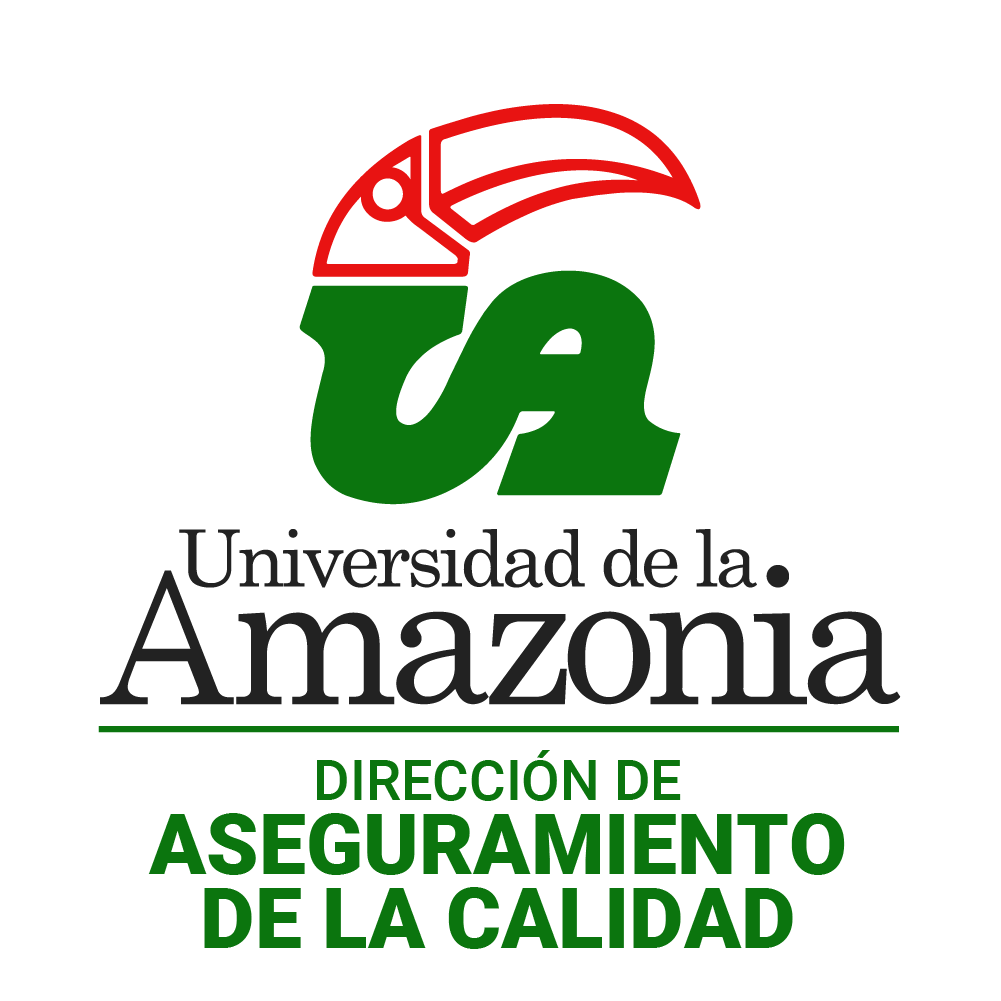 CAMPUS PORVENIR (FLORENCIA)DIRECCIÓN DE ASEGURAMIENTO DE LA CALIDAD2022GRUPO DE EVALUACIÓN CONTINUA INSTITUCIONALCONTENIDOLISTA DE TABLASTabla 1. Grupo de evaluación continua institucional	16Tabla 2. Ponderación y justificación de factores.	19Tabla 3. Ponderación y justificación de características.	20Tabla 4. Escala de valoración y su alcance de calidad	22Tabla 5. Caracterización institucional	24Tabla 6. Relación normativa de la institución	26Tabla 7. Proyectos curriculares por facultad.	27Tabla 8. Proyectos curriculares por facultad acreditados en alta calidad.	27Tabla 9. Total de estudiantes inscritos en pregrado y posgrado por facultad.	27Tabla 10. Total de estudiantes admitidos en pregrado y posgrado por facultad.	28Tabla 11. Total de estudiantes matriculados en pregrado y posgrado por facultad.	28Tabla 12. Total de estudiantes matriculados 1mer semestre en pregrado y posgrado por facultad.	28Tabla 13. Total de estudiantes retirados en pregrado y posgrado por facultad.	29Tabla 14. Tasa deserción estudiantil SPADIES en pregrado y posgrado por facultad.	29Tabla 15. Porcentaje de estudiantes culminan carrera en pregrado y posgrado por facultad.	29Tabla 16. Total de estudiantes matriculados por cada programa acreditado en alta calidad.	30Tabla 17. Nivel de formación de los profesores de la facultad de ciencias de la educación.	31Tabla 18. Nivel de formación de los profesores de la facultad de ciencias agropecuarias.	31Tabla 19. Nivel de formación de los profesores de la facultad de derecho y ciencias políticas.	32Tabla 20. Nivel de formación de los profesores de la facultad de ciencias básicas.	32Tabla 21. Nivel de formación de los profesores de la facultad de ciencias contables, económicas y administrativas.	33Tabla 22. Nivel de formación de los profesores de la facultad de ingeniería.	34Tabla 23. Escalafón docente al servicio del programa.	34Tabla 24. Dedicación académica de los profesores.	35Tabla 25. Profesores investigadores según su dedicación y facultad.	35Tabla 26. Total de estudiantes graduados en pregrado y posgrado por facultad.	37Tabla 27. Total de administrativos por planta, oficiales, contrato y honorarios.	38Tabla 28. Grupos registrados y reconocidos por COLCIENCIAS y por área de conocimiento.	38Tabla 29. Listado de publicaciones de los grupos de investigación por facultad	39Tabla 26. Estudiantes vinculados a procesos investigativos en los últimos siete (7) años	39Tabla 31. Relación de proyectos de investigación del programa académico y fuentes de financiación.	39Tabla 32. Relación de proyectos de extensión de la Institución	39Tabla 33. Relación de convenios naciones de la Institución.	41Tabla 34. Relación de convenios internaciones de la Institución.	41Tabla 35. Total de estudiantes en otras IES nacionales en pregrado y posgrado por facultad.	41Tabla 36. Total de estudiantes en otras IES internacionales en pregrado y posgrado por facultad.	42Tabla 37. Total de estudiantes visitantes nacionales en pregrado y posgrado por facultad.	42Tabla 38. Total de estudiantes visitantes internacionales en pregrado y posgrado por facultad.	42Tabla 39. Total de profesores visitantes a la institución.	42Tabla 40. Total de profesores visitantes a otras IES.	43Tabla 41. Recursos física de la Institución	45Tabla 42. Recursos Bibliográficos de la Institución	46Tabla 43. Recursos Logísticos de la Institución	46Tabla 44. Relación de los recursos bibliográficos de la Institución.	46Tabla 45. Evaluación de la Calidad del Factor 1	48Tabla 46. Evaluación de la Calidad del Factor 2	52Tabla 47. Evaluación de la Calidad del Factor 3	55Tabla 48. Evaluación de la Calidad del Factor 4	62Tabla 49. Evaluación de la Calidad del Factor 5	66Tabla 50. Evaluación de la Calidad del Factor 6	71Tabla 51. Evaluación de la Calidad del Factor 7	76Tabla 52. Evaluación de la Calidad del Factor 8	80Tabla 53. Evaluación de la Calidad del Factor 9	84Tabla 54. Evaluación de la Calidad del Factor 10	87Tabla 55. Evaluación de la Calidad del Factor 11	93Tabla 56. Evaluación de la Calidad del Factor 12	98Tabla 57. Fortalezas y Aspectos de Mejora del Factor 1.	102Tabla 58. Fortalezas y Aspectos de Mejora del Factor 2.	102Tabla 59. Fortalezas y Aspectos de Mejora del Factor 3.	102Tabla 60. Fortalezas y Aspectos de Mejora del Factor 4.	102Tabla 61. Fortalezas y Aspectos de Mejora del Factor 5.	102Tabla 62. Fortalezas y Aspectos de Mejora del Factor 6.	103Tabla 63. Fortalezas y Aspectos de Mejora del Factor 7.	103Tabla 64. Fortalezas y Aspectos de Mejora del Factor 8.	103Tabla 65. Fortalezas y Aspectos de Mejora del Factor 9.	103Tabla 66. Fortalezas y Aspectos de Mejora del Factor 10.	103Tabla 67. Fortalezas y Aspectos de Mejora del Factor 11.	103Tabla 68. Fortalezas y Aspectos de Mejora del Factor 12.	104Tabla 69. Evaluación de la Calidad del Programa Académico	104LISTA DE ILUSTRACIONESIlustración 1. Ruta metodológica para la Acreditación Institucional	19LISTA DE ANEXOSINTRODUCCIÓNLa Universidad de la Amazonia, con Campus Principal en Florencia (Caquetá), ha venido trabajando para modernizar los procesos académico-administrativos, e ir consolidando una cultura de la autoevaluación y la autorregulación, para estructurar la administración y la academia, de tal manera que exista sinergia entre los procesos que se desarrollan al interior de la universidad, para garantizar óptimos niveles de calidad. La Gestión de Calidad considerada como la filosofía adoptada por organizaciones que confían en el cambio orientado hacia la satisfacción del cliente, se resume para la Universidad de la Amazonia como institución de Educación Superior, en el éxito que tengan los egresados en el mercado de trabajo, en los procesos de desarrollo regional y en los procesos de mejoramiento de la calidad de vida tanto individual como colectiva. Para ello se utilizan diferentes estrategias las cuales se han desarrollado y evaluando a partir de los procesos de gestión tanto académica como administrativa bajo los parámetros de que la institución cumpla los principios, objetivos y misión institucional.A nivel institucional, se conocen plenamente los retos y compromisos, no solo los que se derivan de los estatutos vigentes que tienen que ver con el desarrollo de programas acordes con las particularidades de la región, con la cualificación del talento humano a través de la difusión del conocimiento científico y tecnológico, y con la investigación en la Amazonia, sino los que ha impuesto la Declaración Mundial sobre la Educación Superior en el Siglo XXI: Visión y Acción, aprobada por la UNESCO en octubre de 1998. La declaración amplía el horizonte y el quehacer de la Educación Superior para el próximo milenio, en aspectos sobre los cuales ya se trabaja: la acreditación, la cobertura, el acceso a la universidad, la internacionalización, las nuevas tecnologías educativas, etc. La Universidad de la Amazonia a través del Acuerdo Superior No. 66 de 2021, define la calidad como “(…) aquellas características diferenciadoras de un programa académico o de la institución, determinados por la comunidad académica para evaluar la respuesta a las demandas sociales, culturales y ambientales, que permiten valorar la relevancia de los procesos, el servicio, los resultados, la organización o su sistema de gestión, en la permanente interacción entre el interior del programa o la institución y el entorno externo que le rodea, generando una transformación permanente para una movilidad social, a través de sus funciones sustantivas como es la docencia, la investigación, la proyección social y la extensión“.La Universidad de la Amazonia, asume los procesos de evaluación continua como un proceso permanente que da garantía a la sociedad de la alta calidad de sus programas académicos. La Universidad se ha comprometido en contrastar sus procesos de formación con los criterios de la comunidad académica y a rendir cuentas a la sociedad sobre el servicio educativo que presta, reconociendo que la acreditación contribuye significativamente al mejoramiento continuo de sus programas académicos.El Consejo Superior Universitario de la Universidad de la Amazonia, crea la Política de Aseguramiento de la Calidad a través del Acuerdo No. 66 de 2021, en donde “(…) establece las líneas de acción encaminadas a regular los productos y servicios institucionales acorde a las necesidades y oportunidades del contexto regional, desde sus funciones sustantivas en el campo educativo; teniendo en cuenta las capacidades, oportunidades y riesgos en pro de la satisfacción de los diversos grupos de interés y su relación con el Sistema Integrado de Gestión de Calidad, por medios de los procesos de autoevaluación, autorregulación y mejora continua”.En particular, en el marco de los referentes institucionales, asume los procesos de acreditación como la posibilidad de crecimiento permanente de la calidad de sus procesos curriculares, investigativos, de proyección social y administrativos. Para ello, el Plan de Mejoramiento se convierte en el eje rector de las acciones que garantizan la calidad de cada uno de los factores que estructuran el proceso de autoevaluación, entendido este como el proceso reflexivo y crítico de carácter permanente que se realiza colectivamente con la finalidad de valorar la calidad de sus procesos educativos, para tomar las decisiones necesarias y pertinentes que garanticen su mejoramiento continuo. El presente documento de autoevaluación, contiene el resultado del juicio de calidad construido por el Grupo de Evaluación Continua Institucional, tomando como base los lineamientos señalados por el Consejo Nacional de Acreditación –CNA- para tal fin. Este informe tiene un cuerpo central el cual es acompañado por los respectivos anexos. En este, se sintetiza el cumplimiento de cada una de las condiciones iniciales de calidad para la Acreditación Institucional establecidas por el CNA. Este trabajo apalancó procesos integrales, internos y externos, que han contribuido al mejoramiento de la calidad institucional y nos permite entender que hemos adquirido el grado de madurez necesaria para acceder a la Acreditación Institucional, es decir que cumplimos con los requisitos para tal fin. La experiencia adquirida en los procesos de autoevaluación de programas para la obtención y/o renovación, de los Registros Calificados y la autoevaluación para Acreditación en Alta Calidad de diez (10) programas de pregrado y un (1) programa de posgrado, han permitido consolidar Grupos de Evaluación Continua, con la participación de los diferentes actores universitarios, que hoy en día sirven de apoyo para fortalecer los procesos de Acreditación Institucional. Esperamos que el contenido del presente, cumpla con las expectativas institucionales y del Consejo Nacional de Acreditación para iniciar con éxito el proceso que nos proponemos.RUTA METODOLÓGICA DE ASEGURAMIENTO DE LA CALIDADEn este apartado se describe el proceso de autoevaluación y autorregulación en la Universidad de la Amazonia, realizando una breve descripción del procedimiento de autoevaluación, los instrumentos de autoevaluación y de autorregulación y el modelo de ponderación utilizado para tal fin. La Universidad de la Amazonia, asume los procesos de evaluación continua como acciones reflexivas y críticas de carácter permanente que se realiza colectivamente con la finalidad de valorar la calidad de sus procesos educativos, pedagógicos, didácticos y administrativos para tomar las decisiones necesarias y pertinentes que garanticen su mejoramiento continuo. Particularmente, en correspondencia con las políticas institucionales, se asumen como objetivos de la autoevaluación los siguientes:Asumir la evaluación continua como la estrategia institucional que garantiza el seguimiento y revisión permanente de sus procesos, programas y labores cotidianas de docencia, investigación y proyección social dentro del marco estratégico y operativo definido por la misión y la visión de la institución.Garantizar la alta calidad de los programas académicos de la Universidad de la Amazonia mediante la consolidación de las fortalezas y la superación de las debilidades detectadas a fin de garantizar la sostenibilidad de la acreditación de alta calidad del Programa Académico.Reflexionar colectivamente sobre los propósitos de formación y los logros alcanzados como base para formular y construir nuevos proyectos académicos de alta calidad. En el interés de acompañar, regular y tomar decisiones orientadas al mejoramiento de los procesos curriculares, los programas académicos realizan periódicamente reuniones del Comité de Currículo (pregrado) o en su defecto Comité Asesor (posgrado), tanto con sus integrantes como con el colectivo de docentes (Comités de Currículo ampliados). De esta manera, la definición de la asignación académica de los docentes, la aprobación de los seminarios de profundización, las opciones de grado, la participación en eventos, los proyectos de investigación y/o proyección social, la evaluación de los avances curriculares, los programas de cursos, los acuerdos pedagógicos, planes de curso, eventos académicos locales, nacionales e internacionales, etc., son analizados, discutidos y aprobados, de considerarse pertinentes para la vida académica del respectivo programa. Estas prácticas del comité, permiten la evaluación y autorregulación permanente del quehacer educativo y pedagógico de los aspectos curriculares de los Programas Académicos. El carácter colectivo involucra no solamente a los diferentes estamentos que integran la comunidad educativa de la Universidad de la Amazonia (estudiantes, profesores, graduados, directivos-administrativos y sector productivo-empleador), sino a las diferentes instancias que la conforman (Comité de Currículo y/o Comité Asesor, Grupo de Evaluación Continua del Programa, Grupo de Evaluación Continua de la Institución, Equipos de Apoyo, entre otros). Según el Acuerdo Superior No. 17 de 2022, “(…) el Grupo de Evaluación Continua Institucional de la Universidad, tiene como objetivo principal realizar la gestión de los procesos de seguimiento, evaluación, autoevaluación y autorregulación, con fines de PRE-RADICADO (Nuevo, Ampliación, Modificación y/o Renovación de las Condiciones Institucionales) y Acreditación en Alta Calidad Institucional (Nueva y Renovación), ante el Ministerio de Educación Nacional y el Consejo Nacional de Acreditación respectivamente”. Este se encuentra integrado principalmente por: Tabla 1. Grupo de evaluación continua institucionalFuente: Elaboración propia.El direccionamiento del proceso de evaluación continua parte desde la rectoría de la Universidad de la Amazonía, con el apoyo del Comité Institucional de Evaluación Continua y Calidad Académica, la Dirección de Aseguramiento de la Calidad, la Facultad, la Coordinación del Programa, cuerpo colegiado de profesores y población estudiantil. El Consejo Superior Universitario a través del Acuerdo 24 del 2 de junio de 2021, creó el Sistema Interno de Aseguramiento de la Calidad Académica Institucional y de Programas Académicos, permitiendo garantizar que los procesos de evaluación continua sean constantes a través de grupos internos que generen nuevas dinámicas de autoevaluación y autorregulación en pro del mejoramiento continuo de la misma institución. Con el fin de alcanzar los objetivos definidos de manera previa por parte de la Universidad de la Amazonia, se estableció la siguiente ruta metodológica, con el fin de garantizar la sostenibilidad de la Acreditación de Alta Calidad de la Institución ante el Consejo Nacional de Acreditación –CNA-. 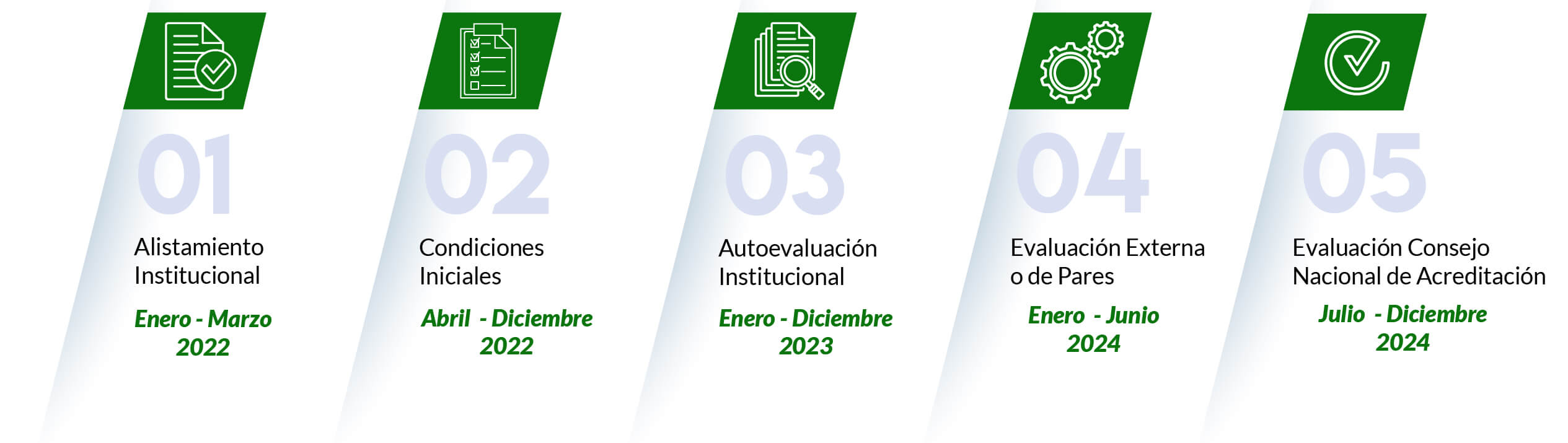 Ilustración 1. Ruta metodológica para la Acreditación InstitucionalNota. Fuente: Oficina de Gestión de Información y Comunicaciones (2022)Modelo de PonderaciónEn el marco del reconocimiento que la Universidad de la Amazonía otorga al proceso de evaluación continua y en virtud de las orientaciones dadas por el CNA, la institución, ha definido un modelo de ponderación para los procesos de autoevaluación de su calidad, con el fin de facilitar los procesos de análisis e interpretación de la información obtenida para cada uno de los factores constitutivos de la calidad de la universidad. El Grupo de Evaluación Continua Institucional y los equipos de apoyo, realizaron el ejercicio de revisión y ajuste al modelo obteniendo un nuevo modelo de agrupación jerarquizada de factores y de los proyectos que integran el plan de mejoramiento.Tabla 2. Ponderación y justificación de factores.Fuente: Elaboración propia.Para asignar valores a cada uno de los factores el Grupo de Evaluación Continua Institucional consultó el Proyecto Educativo Institucional – PEI, y en el Plan de Desarrollo Institucional - PDI, cuáles eran los objetivos prioritarios en cada uno de los sectores estratégicos contrastándolos con cada uno de los factores del CNA y las características que lo componen. De igual forma, se ha asignado una justificación a la ponderación realizada a cada una de las características de los factores anteriormente enunciados. Tabla 3. Ponderación y justificación de características.Fuente: Elaboración propia.Modelo de ValoraciónPara valorar el nivel de calidad de la Universidad de la Amazonia se establece la siguiente escala de valoración:Tabla 4. Escala de valoración y su alcance de calidadFuente: Elaboración propia.Para determinar la valoración de calidad asociada a cada factor, se define el siguiente procedimiento: Análisis crítico de cada una de las actividades desarrolladas por la institución en procura del alcance de las metas asociadas a cada uno de los factores. Se determina el porcentaje de alcance de cada meta definida a corto y a mediano plazo. El promedio de estos porcentajes define el porcentaje de alcance de la actividad evaluada. Cada una de las actividades se califica en una escala de 0 a 5 de acuerdo al porcentaje de meta alcanzado. Se determina la calificación de cada proyecto en la escala 0 a 5, teniendo en cuenta el promedio de las calificaciones asignadas a cada actividad. Se determina la calificación del factor teniendo en cuenta la ponderación definida para cada proyecto.Se valora (V) el factor en función de la ponderación (P) asignada (V=PxC) Se determina la relación entre la valoración (V) y el logro ideal (LI): (R = V / LI). Finalmente se define el porcentaje de alcance integral de las metas establecidas en el Plan de Mejoramiento. (Alcance = Rx100).LA INSTITUCIÓNResponda a partir de aquí este apartado.Naturaleza jurídicaResponda a partir de aquí este apartado.Tabla 5. Caracterización institucionalFuente: Dirección de Aseguramiento de la Calidad (2022)Misión y visión institucionalResponda a partir de aquí este apartado.Objetivos y funcionesResponda a partir de aquí este apartado.Órganos de direcciónResponda a partir de aquí este apartado.Estructura organizacionalResponda a partir de aquí este apartado.GobernanzaResponda a partir de aquí este apartado.Código de buen gobiernoResponda a partir de aquí este apartado.Plan de Desarrollo Institucional - PDIResponda a partir de aquí este apartado.Rendición de cuentasResponda a partir de aquí este apartado.Reporte a sistemas nacionales de informaciónResponda a partir de aquí este apartado.Política de aseguramiento de la calidadResponda a partir de aquí este apartado.Sistema interno de aseguramiento de la calidadResponda a partir de aquí este apartado.NORMATIVIDAD INSTITUCIONALEn la siguiente tabla se enuncia normatividad vigente más relevantes de la Universidad de la Amazonia: Tabla 6. Relación normativa de la instituciónFuente: Secretaría General (2022)ASPECTOS ACADÉMICOSProyecto Educativo Institucional – PEI Responda a partir de aquí este apartado.Modelo pedagógicoResponda a partir de aquí este apartado.El currículoResponda a partir de aquí este apartado.Programas académicosLa oferta académica para el 2022-II está compuesta por XX proyectos curriculares, de los cuales XX proyectos son de pregrado, XX de posgrado. En pregrado, 1 de formación tecnológica. En posgrado, XX doctorados, XX maestrías y XX especializaciones.Tabla 7. Proyectos curriculares por facultad.Fuente: Dirección de Aseguramiento de la Calidad (2022)Tabla 8. Proyectos curriculares por facultad acreditados en alta calidad.Fuente: Dirección de Aseguramiento de la Calidad (2022)COMUNIDAD DE ESTUDIANTESRegistro estadístico estudiantilTabla 9. Total de estudiantes inscritos en pregrado y posgrado por facultad.Fuente: División de Admisiones, Registro y Control Académico (2022)Tabla 10. Total de estudiantes admitidos en pregrado y posgrado por facultad.Fuente: División de Admisiones, Registro y Control Académico (2022)Tabla 11. Total de estudiantes matriculados en pregrado y posgrado por facultad.Fuente: División de Admisiones, Registro y Control Académico (2022)Tabla 12. Total de estudiantes matriculados 1mer semestre en pregrado y posgrado por facultad.Fuente: División de Admisiones, Registro y Control Académico (2022)Tabla 13. Total de estudiantes retirados en pregrado y posgrado por facultad.Fuente: División de Admisiones, Registro y Control Académico (2022)Tabla 14. Tasa deserción estudiantil SPADIES en pregrado y posgrado por facultad.Fuente: División de Admisiones, Registro y Control Académico (2022)Tabla 15. Porcentaje de estudiantes culminan carrera en pregrado y posgrado por facultad.Fuente: División de Admisiones, Registro y Control Académico (2022)Tabla 16. Total de estudiantes matriculados por cada programa acreditado en alta calidad.Fuente: División de Admisiones, Registro y Control Académico (2022)Caracterización de la población estudiantilResponda a partir de aquí este apartado.Criterios de admisiónResponda a partir de aquí este apartado.Participación de estudiantesResponda a partir de aquí este apartado.Sistema de evaluación de estudiantesResponda a partir de aquí este apartado.Becas y otros estímulosResponda a partir de aquí este apartado.Proyección con calidad: SABER PROResponda a partir de aquí este apartado.OMUNIDAD DE PROFESORESRegistro estadístico profesoralTabla 17. Nivel de formación de los profesores de la facultad de ciencias de la educación.Fuente: División de Servicios Administrativos (2022) Tabla 18. Nivel de formación de los profesores de la facultad de ciencias agropecuarias.Fuente: División de Servicios Administrativos (2022) Tabla 19. Nivel de formación de los profesores de la facultad de derecho y ciencias políticas.Fuente: División de Servicios Administrativos (2022)Tabla 20. Nivel de formación de los profesores de la facultad de ciencias básicas.Fuente: División de Servicios Administrativos (2022)Tabla 21. Nivel de formación de los profesores de la facultad de ciencias contables, económicas y administrativas.Fuente: División de Servicios Administrativos (2022)Tabla 22. Nivel de formación de los profesores de la facultad de ingeniería.Fuente: División de Servicios Administrativos (2022)Tabla 23. Escalafón docente al servicio del programa.Fuente: División de Servicios Administrativos (2022)Tabla 24. Dedicación académica de los profesores.Fuente: División de Servicios Administrativos (2022)Tabla 25. Profesores investigadores según su dedicación y facultad.Fuente: División de Servicios Administrativos (2022)Aspectos del desarrollo profesoralResponda a partir de aquí este apartado.Políticas de selección y vinculación de profesoresResponda a partir de aquí este apartado.Plan de trabajo de los profesoresResponda a partir de aquí este apartado.Participación profesoralResponda a partir de aquí este apartado.Capacitación profesoralResponda a partir de aquí este apartado.Evaluación de profesoresResponda a partir de aquí este apartado.COMUNIDAD DE EGRESADOSRegistro estadístico egresadosTabla 26. Total de estudiantes graduados en pregrado y posgrado por facultad.Fuente: Oficina de Graduados (2022)Participación egresados en procesos misionalesResponda a partir de aquí este apartado.Seguimiento e impacto de los egresadosResponda a partir de aquí este apartado.Inserción laboralResponda a partir de aquí este apartado.EmprendimientosResponda a partir de aquí este apartado.COMUNIDAD DE ADMINISTRATIVOS Y DIRECTIVOSRegistro estadístico administrativoTabla 27. Total de administrativos por planta, oficiales, contrato y honorarios.Fuente: División de Servicios Administrativos (2022) INVESTIGACIÓN, INNOVACIÓN, CREACIÓN ARTÍSTICA Y CULTURALTabla 28. Grupos registrados y reconocidos por COLCIENCIAS y por área de conocimiento.Fuente: Vicerrectoría de Investigaciones y Posgrados (2022).Tabla 29. Listado de publicaciones de los grupos de investigación por facultadFuente: Vicerrectoría de Investigaciones y Posgrados (2022)Tabla 30. Estudiantes vinculados a procesos investigativos en los últimos siete (7) añosFuente: Vicerrectoría de Investigaciones y Posgrados (2022)Tabla 31. Relación de proyectos de investigación del programa académico y fuentes de financiación.Fuente: Vicerrectoría de Investigaciones y Posgrados (2022)EXTENSIÓN Y PROYECCIÓN SOCIALProgramas de extensión y proyección socialResponda a partir de aquí este apartado.Tabla 32. Relación de proyectos de extensión de la InstituciónFuente: Vicerrectoría Académica (2022)VINCULACIÓN NACIONAL E INTERNACIONALInternacionalizaciónResponda a partir de aquí este apartado.Gestión de conveniosResponda a partir de aquí este apartado.Tabla 33. Relación de convenios naciones de la Institución.Fuente: Vicerrectoría Académica (2022)Tabla 34. Relación de convenios internaciones de la Institución.Fuente: Vicerrectoría Académica (2022)Movilidad académicaResponda a partir de aquí este apartado.Tabla 35. Total de estudiantes en otras IES nacionales en pregrado y posgrado por facultad.Fuente: Vicerrectoría Académica (2022)Tabla 36. Total de estudiantes en otras IES internacionales en pregrado y posgrado por facultad.Fuente: Vicerrectoría Académica (2022)Tabla 37. Total de estudiantes visitantes nacionales en pregrado y posgrado por facultad.Fuente: Vicerrectoría Académica (2022)Tabla 38. Total de estudiantes visitantes internacionales en pregrado y posgrado por facultad.Fuente: Vicerrectoría Académica (2022)Tabla 39. Total de profesores visitantes a la institución.Fuente: Vicerrectoría Académica (2022) Tabla 40. Total de profesores visitantes a otras IES.Fuente: Vicerrectoría Académica (2022) Movilidad socialResponda a partir de aquí este apartado.BIENESTAR UNIVERSITARIOProgramas y servicios ofertados a la comunidadResponda a partir de aquí este apartado.Proyectos estratégicos de bienestarResponda a partir de aquí este apartado.Indicadores del uso de los servicios de bienestar ofrecidos a la comunidad institucional para cada uno de los lugares de desarrollo.Responda a partir de aquí este apartado.Estrategias institucionales para el acceso a bienestar.Responda a partir de aquí este apartado.Descripción de los mecanismos de comunicación y de difusión de los servicios disponibles para la comunidad institucional en cada uno de los lugares de desarrollo.Responda a partir de aquí este apartado.Descripción de los procesos de evaluación de los servicios de bienestar por parte de la comunidad institucional, formatos de uso de bienestar; y el análisis de los resultados de la evaluación. Responda a partir de aquí este apartado.Descripción de las estrategias consideradas para reducir la deserción. Responda a partir de aquí este apartado.Descripción de los apoyos tecnológicos y acompañamientos disponibles de manera ininterrumpida para abordar las preguntas y los problemas de carácter técnico de los estudiantes. Responda a partir de aquí este apartado.Mecanismos de apoyo financiero a los estudiantes cuando así se requiera. Responda a partir de aquí este apartado.RECURSOS INSTITUCIONALESInfraestructura físicaResponda a partir de aquí este apartado.Tabla 41. Recursos física de la InstituciónFuente: Oficina Asesora de Planeación (2022)Infraestructura para el bienestarResponda a partir de aquí este apartado.Infraestructura académicaResponda a partir de aquí este apartado.Infraestructura tecnológicaResponda a partir de aquí este apartado.Recursos bibliográficosResponda a partir de aquí este apartado.Tabla 42. Recursos Bibliográficos de la InstituciónFuente: División de Biblioteca. Nota: Los tipos de recurso bibliográfico son: Colección General, Colección Referencia, Colección de Reserva, Colección Materiales Especiales (CD, Videos, DVD), Publicaciones Periódicas, Trabajos de Grado, Bases de Datos Especializadas Nacionales e Internacionales, Otros (consideración del programa).Tabla 43. Recursos Logísticos de la InstituciónFuente: División de Biblioteca. Nota: Los tipos de recurso logístico son: Equipos de Apoyo Docente, Unidades de Medios Audiovisuales, Servicios de Comunicaciones Internas y Externas, Equipos Informáticos, Acceso a Redes de Información, Redes de Información Propias, Salas de Cómputo, Otros (consideración del programa).Tabla 44. Relación de los recursos bibliográficos de la Institución.Fuente: División de Biblioteca Información financiera y contable auditada (últimos 5 años)Responda a partir de aquí este apartado.Presupuesto y ejecución presupuestalResponda a partir de aquí este apartado.Situación financieraResponda a partir de aquí este apartado.Estado de resultadosResponda a partir de aquí este apartado.Estado de flujos de efectivoResponda a partir de aquí este apartado.INFORME DE FACTORES Y CARACTERÍSTICAS PARA LA EVALUACIÓN DE LA UNIVERSIDAD DE LA AMAZONIA, CON FINES DE ACREDITACIÓN EN ALTA CALIDAD, SEGÚN EL ACUERDO CESU 02 DE 2020FACTOR 1. IDENTIDAD INSTITUCIONALUna Institución de alta calidad se reconoce por tener unos valores declarados y un proyecto educativo institucional, o lo que haga sus veces, socializados y apropiados por la comunidad. Es el referente fundamental para el desarrollo de las labores formativas, académicas, docentes, científicas, culturales y de extensión, en todo su ámbito de influencia y en las modalidades que la institución determine. A su vez, cuenta con un proceso institucional participativo de valoración y actualización sistemática, en el cual se evidencia la inclusión de los diferentes estamentos y actores que intervienen en el desarrollo y/o gestión de la Institución y/o del programa académico.EVALUACIÓN DE LA CALIDAD DEL FACTORTabla 45. Evaluación de la Calidad del Factor 1Fuente: Elaboración PropiaComplementar respuesta del indicador a partir de aquí.JUICIO DE CALIDAD DEL FACTORResponda a partir de aquí el indicador.CARACTERÍSTICA 1. COHERENCIA Y PERTINENCIA DE LA MISIÓNLa institución de alta calidad se reconoce porque cuenta con una misión que es coherente y pertinente con el medio social, cultural y ambiental, de acuerdo con su naturaleza jurídica, identidad, tipología y contexto. Dicha misión es dinámica en la medida que implica una evaluación sistemática, es coherente y está articulada con los cambios del entorno; a su vez, debe desplegarse en los objetivos y los procesos académicos y administrativos.Evidencia de la coherencia y pertinencia de la misión con la naturaleza jurídica, tradición, objetivos y logros institucionales; el entorno social, cultural, ambiental y productivo; los procesos académicos y administrativos; la información que suministra y la imagen que da a la sociedad.Responda a partir de aquí el indicador.Demostración de los procesos de reflexión colectiva y valoración sistemática en relación con los principios y apuestas misionales y la relación con el entorno. Responda a partir de aquí el indicador.Demostración de los cambios implementados, si los hubiere, en la misión y visión institucional como resultado de las evaluaciones sistemáticas y periódicas realizadas por la institución en el tiempo, y su impacto en el medio social, cultural y ambiental.Responda a partir de aquí el indicador.CARACTERÍSTICA 2. ORIENTACIONES Y ESTRATEGIAS DEL PROYECTO EDUCATIVO INSTITUCIONAL O LO QUE HAGA SUS VECESLa institución de alta calidad se reconoce porque cuenta con un proyecto educativo institucional, o lo que haga sus veces, como fundamento para el gobierno institucional, la planeación, la administración, la evaluación y la autorregulación, y el desarrollo y proyección de sus labores formativas, académicas, docentes, científicas, culturales y de extensión. De igual manera, es el referente en la definición de los requerimientos para el desarrollo del bienestar institucional y la demanda de los recursos físicos, tecnológicos y financieros, así como en el fortalecimiento de las relaciones nacionales e internacionales. Lo anterior, de acuerdo con su naturaleza jurídica, identidad, misión, tipología y un contexto determinado.Existencia de procesos de actualización de las orientaciones y estrategias del proyecto educativo institucional o lo que haga sus veces, en correspondencia con su naturaleza jurídica, organización, administración, evaluación y autorregulación de la docencia, investigación, y extensión o proyección social, así como del bienestar, la internacionalización, los recursos físicos, tecnológicos y financieros, y el análisis del impacto de dichos procesos de actualización en el mejoramiento del desarrollo de las funciones sustantivas anteriormente mencionadas.Responda a partir de aquí el indicador.Evidencia de acciones orientadas a reflexionar con la comunidad académica y la sociedad sobre el proyecto educativo institucional, o lo que haga sus veces, los ajustes a este y el resultado de estas valoraciones.Responda a partir de aquí el indicador.Apreciación por parte de la comunidad académica en relación con los estudios orientados a evaluar la pertinencia del proyecto educativo institucional con las dinámicas y prácticas para la organización, toma de decisiones, administración, evaluación y autorregulación de las labores académicas, formativas, docentes, científicas, culturales y de extensión, así como del bienestar, la internacionalización y los recursos físicos, tecnológicos y financieros. Incorporación de los análisis de apreciaciones sistematizadas y periódicas en planes de mejoramiento institucional.Responda a partir de aquí el indicador.CARACTERÍSTICA 3. FORMACIÓN INTEGRAL Y CONSTRUCCIÓN DE IDENTIDADLa institución de alta calidad se reconoce porque, además de una formación académica y profesional de alto nivel, brinda oportunidades para el desarrollo personal en todas las dimensiones del ser humano, al tiempo que fortalece la comunidad académica en un ambiente que incentiva el bienestar institucional, de acuerdo con su identidad. Todo lo anterior se evidencia en el reconocimiento de la identidad institucional por parte de la sociedad en general, a través de la impronta común que la comunidad académica demuestra en su quehacer cotidiano y en el ejercicio de su profesión.Apreciación por parte de la comunidad académica en relación con la existencia de orientaciones y estrategias para el fomento de la formación integral de los estudiantes y el fortalecimiento de la comunidad académica en un ambiente institucional adecuado, incluyente, de responsabilidad social y con valores éticos. Incorporación de los análisis de apreciaciones sistematizadas y periódicas en planes de mejoramiento institucional.Responda a partir de aquí el indicador.Apreciación por parte de la comunidad académica y los grupos de interés de la institución en relación con las evidencias que permiten corroborar ante la sociedad que sus egresados reciben una formación integral y desarrollo de su pensamiento crítico. Incorporación de los análisis de apreciaciones sistematizadas y periódicas en planes de mejoramiento institucional.Responda a partir de aquí el indicador.Apreciación por parte de la comunidad académica y de los grupos de interés de la institución, relacionada con la evidencia de las estrategias y programas que la institución implementa para propiciar la formación integral de los estudiantes, la consolidación de su identidad y el reconocimiento social. Incorporación de los análisis de apreciaciones sistematizadas y periódicas en planes de mejoramiento institucional.Responda a partir de aquí el indicador.Presentación resultados de estudios sistemáticos y periódicos que evalúen el cumplimiento del logro de una formación integral y pensamiento crítico de sus estudiantes.Responda a partir de aquí el indicador.Existencia de orientaciones y estrategias para el fomento de la formación integral de los estudiantes y el fortalecimiento de la comunidad académica en un ambiente institucional que brinde las condiciones adecuadas para hacerlo y sea además incluyente.Responda a partir de aquí el indicador.FACTOR 2. GOBIERNO INSTITUCIONAL Y TRANSPARENCIAUna institución de alta calidad de acuerdo con su naturaleza jurídica, identidad, misión, tipología y contexto, se reconoce por tener un gobierno que ofrece estabilidad institucional y que se ejerce a través de un sistema de normas, reglamentos, políticas, estrategias, decisiones, estructuras y procesos, dirigidos al servicio de los intereses generales y al cumplimiento de su misión y proyecto educativo institucional, o lo que haga sus veces, bajo criterios de ética, efectividad, calidad, integridad, transparencia, inclusión, equidad y participación de los miembros de la comunidad académica.EVALUACIÓN DE LA CALIDAD DEL FACTORTabla 46. Evaluación de la Calidad del Factor 2Fuente: Elaboración PropiaComplementar respuesta del indicador a partir de aquí.JUICIO DE CALIDAD DEL FACTORResponda a partir de aquí el indicador.CARACTERÍSTICA 4. BUEN GOBIERNO Y MÁXIMO ÓRGANO DE GOBIERNOLa institución de alta calidad se reconoce porque las orientaciones estratégicas y las decisiones de política y desarrollo institucional se toman en su máximo órgano de gobierno, el cual cuenta con la participación, entre otros, de representantes de los sectores externos, de los profesores y los estudiantes, en coherencia con su naturaleza jurídica, identidad, misión y tipología.Apreciación por parte de los miembros de la comunidad académica de los mecanismos y formas de convocatoria, selección y participación de la representación democrática de estudiantes, profesores y egresados en el máximo órgano de gobierno de la institución, así como de los sectores de la sociedad. Incorporación de los análisis de apreciaciones sistematizadas y periódicas en planes de mejoramiento institucional.Responda a partir de aquí el indicador.Evaluación y análisis sistemáticos y periódicos del impacto de la aplicación de las normas institucionales, según su naturaleza jurídica, y del código de buen gobierno en el funcionamiento del máximo órgano de dirección y demás órganos colegiados. Incorporación de los resultados de dichos análisis en planes de mejoramiento institucional.Responda a partir de aquí el indicador.Demostración de acciones de mejora a partir de la evaluación sistemática del funcionamiento y de las decisiones tomadas por el máximo órgano de gobierno y demás órganos colegiados.Responda a partir de aquí el indicador.Apreciación de la comunidad académica sobre la eficiencia, trasparencia y buenas prácticas de los órganos de gobierno institucional y sus integrantes.Responda a partir de aquí el indicador.CARACTERÍSTICA 5. RELACIÓN CON GRUPOS DE INTERÉSLa Institución de alta calidad se reconoce porque demuestra la existencia de múltiples relaciones e interacciones con los grupos de interés de la sociedad y los actores del Sistema de Aseguramiento de la Calidad de la Educación Superior. Lo anterior en consonancia con la naturaleza jurídica, identidad, misión y tipología de las instituciones, de manera que se articulen las políticas de la educación y del desarrollo en general, mediante la generación de reflexiones y prospectivas que contribuyan a las labores académicas, formativas, docentes, científicas, culturales y de extensión.Presentación de los resultados de los procesos participativos y colegiados de los grupos de interés en la construcción del proyecto educativo institucional o lo que haga sus veces y de la planeación institucional, y la construcción de sus respectivos planes estratégicos.Responda a partir de aquí el indicador.Presentación de análisis sistemáticos y periódicos de los resultados derivados de la existencia de estamentos, políticas, estrategias, documentos que orientan la articulación y participación de la institución con diversos grupos de interés. Incorporación de los resultados de dichos análisis en planes de mejoramiento institucional.Responda a partir de aquí el indicador.Demostración del número de organizaciones de la sociedad en la región, el país y del extranjero con las que ha establecido relación, identificar el grado e intensidad de dicha relación y análisis de los aportes de dichas organizaciones en el buen cumplimiento de las funciones y apuestas misionales declaradas por la institución.Responda a partir de aquí el indicador.Evidencia del nivel y eficiencia de la comunicación bidireccional con sus grupos de interés.Responda a partir de aquí el indicador.CARACTERÍSTICA 6. RENDICIÓN DE CUENTASLa institución de alta calidad se reconoce porque demuestra que desarrolla mecanismos de rendición de cuentas periódicos a todos sus grupos de interés y a la comunidad académica, mediante procesos y mecanismos reflexivos, estructurados y documentados, que permiten un análisis objetivo de los compromisos establecidos.Presentación de la evaluación y análisis de los mecanismos de rendición de cuentas en los diferentes niveles que evidencian espacios de reflexión, estructurados y documentados, en donde participan la comunidad académica y la sociedad, y sus resultados se incorporan en la planeación, mejoramiento continuo y en la toma de decisiones.Responda a partir de aquí el indicador.Demostración y presentación, de forma sistemática y periódica, de las opiniones brindadas por la comunidad académica, recogidas a través de canales institucionales de comunicación propiciados por la institución para la rendición de cuentas.Responda a partir de aquí el indicador.Evidencia documental, testimonial y estadística sobre la existencia de mecanismos de rendición de cuentas y su impacto en la mejora institucional.Responda a partir de aquí el indicador.FACTOR 3. DESARROLLO, GESTIÓN Y SOSTENIBILIDAD INSTITUCIONALUna institución de alta calidad se reconoce por contar con una arquitectura institucional articulada al servicio del desarrollo permanente de sus labores formativas, académicas, docentes, científicas, culturales y de extensión, en correspondencia con su naturaleza jurídica, identidad, misión, tipología y contexto regional.EVALUACIÓN DE LA CALIDAD DEL FACTORTabla 47. Evaluación de la Calidad del Factor 3Fuente: Elaboración Propia	Complementar respuesta del indicador a partir de aquí.JUICIO DE CALIDAD DEL FACTORResponda a partir de aquí el indicador.CARACTERÍSTICA 7. ADMINISTRACIÓN Y GESTIÓNLa institución de alta calidad se reconoce porque demuestra que su administración y su gestión están orientadas al apoyo y acompañamiento para una eficiente ejecución de sus labores formativas, académicas, docentes, científicas, culturales y de extensión, definidas por ella en el marco de la constitución y la ley, según su naturaleza jurídica, tipología, identidad y misión. Asimismo, la institución desarrolla políticas de estímulo, promoción y cualificación de sus funcionarios, e implementa un modelo de arquitectura institucional que se expresa en la articulación de la organización, los procesos y los cargos, con un seguimiento periódico que le permite evidenciar oportunidades de mejora e implementarlas.Presentación de análisis sistemáticos y periódicos de los resultados de la aplicación de políticas administrativas orientadas al desarrollo de la docencia, la investigación y la extensión o proyección social. Incorporación de las recomendaciones de dichos análisis en procesos de mejoramiento.Responda a partir de aquí el indicador.Presentación del análisis sistemático y periódico de la aplicación de políticas de estímulos, capacitación y promoción del personal administrativo que contribuyan a la cualificación del desempeño de sus actividades y procesos. Incorporación de los resultados de dichos análisis en procesos de mejoramiento.Responda a partir de aquí el indicador.Evidencia de sistemas de información y de gestión documental incorporados, acorde con la normativa y trazabilidad de los procesos documentales propios de la historia académica de los estudiantes, historia académica y laboral de profesores e historia laboral del personal administrativo, así como la memoria de la gestión administrativa.Responda a partir de aquí el indicador.Apreciación por parte de los miembros de la comunidad académica acerca de la eficiencia de la estructura y función administrativa en el desarrollo de la docencia, investigación, internacionalización, extensión y proyección social. Incorporación de las recomendaciones de los análisis sistemáticos y periódicos de dichas apreciaciones en planes de mejoramiento institucional.Responda a partir de aquí el indicador.Presentación de análisis sistemáticos y periódicos de los resultados de la aplicación de políticas de estímulos, capacitación y promoción del personal administrativo que contribuyan a la cualificación del desempeño de los funcionarios en el ejercicio de sus actividades y procesos. Incorporación de las recomendaciones de dichos análisis en procesos de mejoramiento.Responda a partir de aquí el indicador.CARACTERÍSTICA 8. PROCESOS DE COMUNICACIÓNLa institución de alta calidad se reconoce porque demuestra que mantiene, con responsabilidad y alta cobertura, procesos y mecanismos de comunicación eficientes, actualizados, que promueven y garantizan el derecho de acceso a la información y la protección de datos, con observancia de los enfoques diferenciales, de manera que la información y los datos sean apropiados por los destinatarios.Presentación de análisis sistemáticos y periódicos de la efectividad de los sistemas de información integrados y de mecanismos eficaces en la comunicación interna y externa de la institución. Incorporación de los resultados de dichos análisis en procesos de mejoramiento.Responda a partir de aquí el indicador.Evidencia del sitio web institucional, debidamente actualizado para mantener informados a la comunidad y a los usuarios sobre la oferta formativa, las dinámicas institucionales y los actores que la conforman, de acuerdo con la normatividad vigente.Responda a partir de aquí el indicador.Demostración de canales de comunicación de la institución que evidencien ampliación de la cobertura, accesibilidad y calidad, así como, su eficiencia y permanente actualización tecnológica.Responda a partir de aquí el indicador.Apreciación por parte de los miembros de la comunidad académica de la pertinencia, accesibilidad y usabilidad de la plataforma tecnológica adecuada para garantizar la conectividad a todos los miembros de la comunidad académica. Incorporación de los resultados de estos análisis de apreciaciones sistematizadas y periódicas en planes de mejoramiento institucional.Responda a partir de aquí el indicador.Existencia de mecanismos de comunicación con enfoque diferencial que brinden facilidad y oportunidad para que la población institucional tenga acceso a la información.Responda a partir de aquí el indicador.Apreciación por parte de los miembros de la comunidad académica acerca de la existencia de políticas, mecanismos, plataformas, medios de comunicación y recursos humanos que le permitan mantener interconexión y a los agentes externos acceder a información pertinente, actualizada y veraz sobre las políticas, servicios, actores y dinámicas institucionales. Incorporación de los resultados de los análisis de estas apreciaciones en planes de mejoramiento institucional.Responda a partir de aquí el indicador.CARACTERÍSTICA 9. CAPACIDAD DE GESTIÓNLa institución de alta calidad se reconoce porque demuestra que la gestión se ejerce con liderazgo y que sus orientaciones están claramente definidas, son conocidas por los distintos estamentos y contribuyen efectivamente a la estabilidad administrativa de la institución y a la continuidad de sus políticas académicas asociadas a currículo, resultados de aprendizaje, créditos y actividades, políticas de gestión institucional y bienestar, y políticas de investigación, innovación y creación.Apreciación por parte de los miembros de la comunidad académica en relación con la estructura organizacional y administrativa coherente con las características institucionales y su proyecto educativo institucional o lo que haga sus veces. Incorporación de los análisis de apreciaciones sistematizadas y periódicas en planes de mejoramiento institucional.Responda a partir de aquí el indicador.Apreciación por parte de los miembros de la comunidad universitaria acerca del liderazgo, integridad e idoneidad de los responsables de la dirección de la institución y sus dependencias. Incorporación de los análisis de apreciaciones sistematizadas y periódicas en planes de mejoramiento institucional.Responda a partir de aquí el indicador.Evidencia de la coherencia de las actuaciones de los responsables de la institución y sus dependencias con los compromisos derivados de la misión y del proyecto educativo institucional o lo que haga sus veces.Responda a partir de aquí el indicador.Apreciación por parte de los miembros de la comunidad académica, en relación con los mecanismos transparentes para la designación de los cargos de dirección y asignación de responsabilidades, funciones, roles y de los procedimientos que deben seguirse dentro de la institución. Incorporación de los análisis de apreciaciones sistematizadas y periódicas en planes de mejoramiento institucional.Responda a partir de aquí el indicador.CARACTERÍSTICA 10. RECURSOS DE APOYO ACADÉMICOLa institución de alta calidad se reconoce porque demuestra que cuenta con la dotación de equipos, mobiliario, plataformas tecnológicas, sistemas informáticos y lo que haga sus veces, recursos bibliográficos físicos y/o digitales, bases de datos, recursos de aprendizaje e información, que garantizan la disponibilidad, el acceso, la adaptabilidad y aceptabilidad en los ambientes de aprendizaje físicos y virtuales de que dispone. Asimismo, atiende los requerimientos particulares de la comunidad académica para que estos recursos sean utilizados apropiadamente en el desarrollo de las labores formativas, académicas, docentes, científicas, culturales y de extensión, dando alcance a los diferentes niveles de formación y modalidades de sus programas académicos, en correspondencia con su naturaleza jurídica, identidad, misión, tipología y contexto regional.Evidencia de políticas, recursos y presupuestos de inversión en equipos de laboratorio, sitios de práctica, bibliotecas, recursos didácticos y demás elementos para garantizar la calidad del proceso formativo, teniendo en cuenta directrices nacionales para la inclusión, entre otros.Responda a partir de aquí el indicador.Apreciación por parte de profesores y estudiantes acerca de las colecciones bibliográficas, documentales y de archivo, bases de datos y revistas suficientes para la capacidad de la institución, pertinentes y actualizadas para respaldar las labores académicas, formativas, de investigación, culturales y de extensión. Incorporación de los análisis de apreciaciones sistematizadas y periódicas en planes de mejoramiento institucional.Responda a partir de aquí el indicador.Apreciación por parte de los miembros de la comunidad académica, acerca de la accesibilidad, disponibilidad, pertinencia y calidad de los laboratorios y sitios de práctica para las labores académicas de la institución (docencia, investigación, extensión o proyección social). Incorporación de los análisis de apreciaciones sistematizadas y periódicas en planes de mejoramiento institucional.Responda a partir de aquí el indicador.Apreciación por parte de los miembros de la comunidad académica acerca de la existencia de mecanismos para la compra, mantenimiento, renovación y acceso a los equipos, mobiliario, plataformas tecnológicas, sistemas informáticos y lo que haga sus veces, recursos bibliográficos físicos y/o digitales, bases de datos y recursos de aprendizaje e información, acordes con los diferentes niveles de formación y modalidades de sus programas académicos, en correspondencia con su naturaleza jurídica, identidad, misión, tipología y contexto regional. Incorporación de los análisis de apreciaciones sistematizadas y periódicas en planes de mejoramiento institucional.Responda a partir de aquí el indicador.CARACTERÍSTICA 11. DESARROLLO PROFESORALLa institución de alta calidad se reconoce porque demuestra la efectividad de una infraestructura física y tecnológica con espacios físicos y virtuales e instalaciones para el desarrollo de las labores formativas, académicas, docentes, científicas, culturales y de extensión en ambientes de bienestar. La capacidad instalada debe estar acorde con el número de programas académicos, los niveles y las modalidades, en correspondencia con su naturaleza jurídica, identidad, misión, tipología y contexto regional. Para tal fin, se deberá evidenciar la planeación, gestión y operación de la infraestructura física y tecnológica. Asimismo, la Institución implementa acciones que acogen prácticas de inclusión y garantizan un desarrollo sostenible y armónico con las demandas del cuidado del ambiente.Evidencia del cumplimiento de las normas técnicas que garanticen suficiencia, seguridad, salubridad, iluminación, disponibilidad, dotación, facilidades de transporte y acceso a las áreas académicas, administrativas, recreativas y deportivas.Responda a partir de aquí el indicador.Evidencia de disponibilidad de espacios incluyentes como rampas, ascensores, señalización para personas en condición de discapacidad visual o de movilidad, entre otros.Responda a partir de aquí el indicador.Evidencia de la disponibilidad de ambientes tecnológicos incluyentes para el apoyo a personasen condición de discapacidad visual, auditiva o de movilidad, entre otros.Responda a partir de aquí el indicador.Evidencia de mediciones de la capacidad instalada y su uso o carga sostenible en el tiempo.Responda a partir de aquí el indicador.Apreciación por parte de los miembros de la comunidad académica, acerca de la calidad, disponibilidad y accesibilidad de los distintos ambientes de aprendizaje propios de las modalidades de oferta académica que declara la institución, para el buen desarrollo de las distintas actividades curriculares y extracurriculares, así como de las asociadas con el bienestar general de sus miembros en ambientes institucionales. Incorporación de los análisis de apreciaciones sistematizadas y periódicas en planes de mejoramiento institucional.Responda a partir de aquí el indicador.CARACTERÍSTICA 12. RECURSOS Y GESTIÓN FINANCIERAUna institución de alta calidad de muestra que cuenta con patrimonio propio, solidez financiera y una asignación apropiada de recursos financieros para la operación y la inversión, de acuerdo con el desarrollo de las labores formativas, académicas, docentes, científicas, culturales y de extensión, en coherencia con su naturaleza jurídica, tipología e identidad institucional y con las modalidades en que ofrece sus programas académicos. En consecuencia, la Institución planea, ejecuta y proyecta las asignaciones presupuestales de acuerdo con las exigencias previstas en los procesos de planeación y mejoramiento continuo. A su vez, la Institución cuenta con mecanismos para la revisión periódica en el manejo de los recursos financieros que demuestren responsabilidad, eficiencia, transparencia y sostenibilidad. Asimismo, demuestra que implementa estrategias para la diversificación de ingresos y optimización de gastos.Presentación de información acerca de las fuentes de financiamiento, los recursos provenientes del Estado, otras fuentes externas y recursos propios.Responda a partir de aquí el indicador.Demostración de estabilidad y solidez financiera que garantice el cumplimiento, a mediano plazo, de las acciones propuestas en el plan de desarrollo institucional, complementada con ejercicios de auditoría y control fiscal.Responda a partir de aquí el indicador.Apreciación por parte de los miembros de la comunidad académica en relación con las políticas y estrategias para la asignación, ejecución y evaluación presupuestal, y de administración financiera, en atención al cumplimiento del proyecto educativo institucional o lo que haga sus veces, y el logro de las metas del plan de desarrollo institucional. Incorporación de los análisis de apreciaciones sistematizadas y periódicas en planes de mejoramiento institucional.Responda a partir de aquí el indicador.Demostración de la reinversión de sus excedentes en su desarrollo misional y la cualificación de sus bienes y servicios.Responda a partir de aquí el indicador.Evidencia de la gestión para la diversificación de las fuentes de ingreso que contribuyan a la estabilidad financiera y al desarrollo de la institución, de acuerdo con sus planes de desarrollo.FACTOR 4. MEJORAMIENTO CONTINUO Y AUTORREGULACIÓNUna institución de alta calidad se reconoce por la capacidad de planear su desarrollo y autoevaluarse de manera sistemática y periódica, generando planes de mejoramiento continuo que impacten las decisiones institucionales en todos sus niveles y ámbitos de influencia, en desarrollo de su autonomía institucional. Asimismo, cuenta con un sistema interno de aseguramiento de la calidad, el cual ha tenido un proceso de maduración y mejoramiento, como soporte de los procesos de autoevaluación y autorregulación.EVALUACIÓN DE LA CALIDAD DEL FACTORTabla 48. Evaluación de la Calidad del Factor 4Fuente: Elaboración PropiaComplementar respuesta del indicador a partir de aquí.JUICIO DE CALIDAD DEL FACTORResponda a partir de aquí el indicador.CARACTERÍSTICA 13. CULTURA DE LA AUTOEVALUACIÓNEs el conjunto de orientaciones, prácticas y mecanismos que las instituciones tienen para el seguimiento sistemático del cumplimiento de sus objetivos misionales, el análisis de las condiciones que afectan su desarrollo y la implementación de medidas para el mejoramiento continuo. La institución de alta calidad se reconoce porque ha implementado la cultura de la autoevaluación y autorregulación, por lo tanto, evidencia resultados de mejoramiento en las labores académicas, formativas, docentes, científicas, culturales y de extensión y en todas las actividades necesarias para sostener las mismas. Para ello da cuenta de la participación de la comunidad institucional, con el soporte de los sistemas de información articulados, que se evidencian en la toma decisiones y la ejecución de estas.Apreciación por parte de los miembros de la comunidad académica en relación con la definición, construcción y seguimiento de indicadores de gestión coherentes con las proyecciones institucionales, expresadas en sus planes de desarrollo y de mejora. Incorporación de los análisis de apreciaciones sistematizadas y periódicas en los planes de mejoramiento institucional.Responda a partir de aquí el indicador.Apreciación por parte de los miembros de la comunidad académica acerca de la articulación de los programas de mejoramiento con la planeación y el presupuesto general de la institución. Incorporación de los análisis de apreciaciones sistematizadas y periódicas en los planes de mejoramiento institucional. Responda a partir de aquí el indicador.Evidencia del cumplimiento de los requerimientos de los sistemas nacionales de información y su uso en las decisiones institucionales.Responda a partir de aquí el indicador.Evidencia de la sistematización, gestión y uso de la información necesaria para poder proponer e implementar acciones de mejoramiento, teniendo en cuenta la información registrada en los sistemas de información de la educación superior.Responda a partir de aquí el indicador.CARACTERÍSTICA 14. PROCESOS DE AUTORREGULACIÓNLa institución garantiza que la proyección de sus planes y políticas académicas que se asocian al currículo, resultados de aprendizaje, créditos y actividades, sus políticas de gestión institucional y bienestar y sus políticas de investigación, innovación y creación, así como la ejecución de estas, se enmarcan en los límites dados por su identidad, misión y tipología y el marco normativo colombiano.Evidencia del impacto de los mecanismos de seguimiento, evaluación y ajuste, por parte de los órganos de dirección de la institución, en la calidad de sus procesos y servicios.Responda a partir de aquí el indicador.Apreciación por parte de los miembros de la comunidad académica en relación con la eficiencia de mecanismos de seguimiento, evaluación y ajuste por parte de los órganos de dirección de la institución, a través de un trabajo participativo de los diversos estamentos institucionales, permitiendo el diálogo, la reconfiguración permanente de los diversos procesos institucionales y la consecución de metas y propósitos consensuados y de interés común, en un marco de valores esenciales como la autocrítica y la transparencia. Incorporación de los análisis de estas apreciaciones en los planes de mejoramiento institucional.Responda a partir de aquí el indicador.Apreciación por parte de los miembros de la comunidad académica acerca de los mecanismos de convocatoria y participación en los diferentes órganos de dirección institucional, la reconfiguración permanente de los diversos procesos institucionales y la consecución de metas y propósitos consensuados y de interés común. Incorporación de estos análisis en los planes de mejoramiento institucional.Responda a partir de aquí el indicador.CARACTERÍSTICA 15. SISTEMA INTERNO DE ASEGURAMIENTO DE LA CALIDADDe acuerdo con las disposiciones del artículo 2.5.3.2.3.1.4 del Decreto 1075 de 2015 sobre cultura de la autoevaluación y su implementación por parte de las instituciones, estas deberán demostrar que el sistema interno de aseguramiento de la calidad cuenta con mecanismos articulados de autoevaluación y planeación, que estos se usan efectivamente para la toma de decisiones e incluyen el manejo de indicadores de diversos tipos que le permiten hacer un seguimiento integral a la institución y están orientados al fomento de un continuo mejoramiento de la alta calidad. Lo anterior, en coherencia con las distintas labores formativas, académicas, docentes, científicas, culturales y de extensión, y con los diferentes niveles de formación y modalidades de sus programas académicos.Presentación de análisis sistemáticos y periódicos por parte de la comunidad académica acerca de los planes y actividades de mejoramiento, a partir de los indicadores de logro generados por la misma institución (como valor académico agregado y resultados de aprendizaje, entre otros), así como los aportados por los sistemas de información de la educación superior y de los resultados de las pruebas de Estado (Saber Pro y Saber T&T) de los estudiantes. Incorporación de los resultados de estos análisis en los planes de mejoramiento institucional.Responda a partir de aquí el indicador.Demostración de la sistematización, gestión y uso de la información necesaria para la implementación de medidas de mejoramiento, teniendo en cuenta la información registrada en los sistemas de información de la educación superior.Responda a partir de aquí el indicador.Apreciación por parte de los miembros de la comunidad académica en relación con las políticas y estrategias implementadas por la institución para la gestión de la calidad, la autoevaluación y planeación en las distintas áreas de desarrollo, unidades académicas y administrativas de la institución, así como su evolución y mejora. Incorporación de los resultados de estas apreciaciones en los planes de mejoramiento institucional.Responda a partir de aquí el indicador.CARACTERÍSTICA 16. EVALUACIÓN DE DIRECTIVAS, PROFESORES Y PERSONAL ADMINISTRATIVOLa institución de alta calidad demuestra que cuenta y aplica sistemas de evaluación institucionales, que incluyen, entre otros, la evaluación de los profesores, del personal administrativo y de las directivas, para favorecer su mejoramiento. Esta evaluación alcanza las distintas labores formativas, académicas, docentes, científicas, culturales y de extensión, así como los diferentes niveles de formación y modalidades de sus programas académicos. A partir de ella, la institución implementa planes de profesionalización y cualificación de los directivos, profesores y personal administrativo.Evidencia sobre la transparencia y equidad en la aplicación de los criterios para la evaluación de profesores, personal administrativo y directivas, que tengan efectos en el mejoramiento de la calidad en el desempeño de sus funciones.Responda a partir de aquí el indicador.Existencia y aplicación de criterios claros y conocidos para la evaluación académica de la producción de profesores e investigadores, y de la gestión y el desempeño del personal administrativo y de apoyo.Responda a partir de aquí el indicador.Apreciación por parte de los miembros de la comunidad académica en relación con la implementación y eficiencia de políticas, mecanismos y estrategias institucionales que garanticen la transparencia en la designación del personal académico, administrativo y de apoyo; en la asignación de responsabilidades y funciones y en los procedimientos que deben seguirse dentro de la institución. Incorporación de los resultados de estos análisis en los planes de mejoramiento institucional.Responda a partir de aquí el indicador.FACTOR 5. ASPECTOS ACADÉMICOS Y RESULTADOS DE APRENDIZAJELas instituciones deberán garantizar la efectividad e integridad de la articulación entre las políticas, procesos, y procedimientos institucionales orientados a la gestión de los componentes formativos, pedagógicos, de evaluación, de interacción y de relación social, así como de las actividades académicas y los procesos formativos que se concretan en la oferta de programas académicos pertinentes y enmarcados en la universalidad del conocimiento.EVALUACIÓN DE LA CALIDAD DEL FACTORTabla 49. Evaluación de la Calidad del Factor 5Fuente: Elaboración PropiaComplementar respuesta del indicador a partir de aquí.JUICIO DE CALIDAD DEL FACTORResponda a partir de aquí el indicador.CARACTERÍSTICA 17. COMPONENTES FORMATIVOSLa institución deberá estar comprometida, de acuerdo con su misión y su proyecto educativo institucional o lo que haga sus veces, con el desarrollo de planes de estudio que soportan los resultados de aprendizaje propuestos, y que se expresan en los perfiles de ingreso y egreso establecidos, los cuales deberán estar permanentemente monitoreados y evaluados, de tal forma que la institución utilice los resultados con el fin de generar las estrategias necesarias para el mejoramiento continuo, según su sistema de mejoramiento interno de la calidad. La institución dará cuenta de una política de créditos académicos que permite identificar los criterios para la asignación de horas de trabajo independiente y de interacción con el profesor, en el marco de su tipología, identidad y misión institucional.Medición y valoración del impacto de las políticas, estrategias, recursos, ambientes y capacidades orientadas a la gestión de los procesos curriculares y extracurriculares de los programas académicos que hacen parte de su oferta institucional en todos los lugares de desarrollo, en relación con los indicadores de logro centrados en el aprendizaje de los estudiantes (valor académico agregado, resultados de aprendizaje, resultados de las pruebas saber T&T, Saber Pro). Análisis de los resultados e incorporación de las recomendaciones en los planes de mejoramiento institucional. Responda a partir de aquí el indicador.Evidencia de la planificación académica y curricular que soportan el desarrollo de los procesos formativos con acciones estratégicas frente al diseño, la implementación, el desarrollo, el seguimiento y la evaluación de las ofertas formativas, armonizando los propósitos, metodologías y las estrategias pedagógicas, didácticas y de evaluación del aprendizaje y del currículo.Responda a partir de aquí el indicador.Apreciación por parte de los miembros de la comunidad académica, acerca de la generación y aprovechamiento de ambientes para la discusión crítica sobre la ciencia, la tecnología, la innovación, el arte, la cultura, los valores, la sociedad y el Estado. Sistematización e incorporación de estas apreciaciones en los planes de mejoramiento institucional.Responda a partir de aquí el indicador.Apreciación por parte de los miembros de la comunidad académica, acerca de la eficiencia de políticas y estrategias institucionales de formación integral, flexibilidad curricular, internacionalización e interdisciplinariedad. Sistematización e incorporación de estas apreciaciones en los planes de mejoramiento institucional.Responda a partir de aquí el indicador.CARACTERÍSTICA 18. COMPONENTES PEDAGÓGICOS Y DE EVALUACIÓNLa institución deberá dar cuenta de los mecanismos y estrategias implementadas efectivamente para lograr la articulación de los procesos de enseñanza, aprendizaje y evaluación, con miras al logro de los resultados de aprendizaje propuestos, al mejoramiento continuo y a la innovación pedagógica y académica.Existencia de espacios de discusión y formación pedagógica de los profesores, orientados al logro de los resultados de aprendizaje propuestos, al mejoramiento continuo y a la innovación pedagógica y académica. Responda a partir de aquí el indicador.Apreciación por parte de los miembros de la comunidad académica acerca de la eficiencia del sistema institucional de evaluación estudiantil con miras al logro de los perfiles de egreso definidos en los programas. Incorporación de los análisis de apreciaciones sistematizadas y periódicas en planes de mejoramiento institucional.Responda a partir de aquí el indicador.Apreciación por parte de la comunidad académica acerca del seguimiento, evaluación y ajuste a las políticas, criterios y mecanismos de evaluación estudiantil en la institución, en favor del logro de los resultados de aprendizaje de sus estudiantes. Sistematización e incorporación de estas apreciaciones en los planes de mejoramiento institucional.Responda a partir de aquí el indicador.CARACTERÍSTICA 19. COMPONENTE DE INTERACCIÓN Y RELEVANCIA SOCIALLa institución deberá demostrar que, de acuerdo con su naturaleza jurídica, identidad, misión, tipología y contexto, ha incorporado mecanismos de articulación para responder efectivamente a los cambios propios del contexto y a las necesidades de formación a lo largo de la vida, así como a las demandas propias de los cambios sociales, culturales, ambientales y tecnológicos en los niveles local, regional, nacional y global. Dichos mecanismos servirán también para implementar las propuestas de articulación de programas académicos de distintos niveles y distintas modalidades y para el fortalecimiento de la inter y multidisciplinar edad.Evidencia de la correspondencia entre los perfiles formativos y los objetivos de los programas académicos con las necesidades y expectativas de formación y desempeño profesional, académico, científico, tecnológico, ético, cultural y socialmente responsable de los estudiantes en su contexto regional, nacional e internacional. Responda a partir de aquí el indicador.Evidencia de la vinculación de los programas académicos y de sus estudiantes con la actividad investigativa y de proyección social de la institución, teniendo en cuenta la naturaleza de los programas y sus propósitos formativos.Responda a partir de aquí el indicador.Demostración del impacto de la evaluación sistemática y estructurada de las necesidades del contexto sobre la formación actual y a lo largo de la vida de estudiantes y egresados.Responda a partir de aquí el indicador.Evidencia sobre los mecanismos institucionales para articularse con los cambios propios del contexto y las necesidades de formación a lo largo de la vida, así como a las demandas propias de los cambios sociales, culturales, ambientales y tecnológicos en los niveles local, regional, nacional y global.Responda a partir de aquí el indicador.CARACTERÍSTICA 20. PROCESOS DE CREACIÓN, MODIFICACIÓN Y AMPLIACIÓN DE PROGRAMAS ACADÉMICOSPara la creación, modificación y ampliación de la oferta de programas académicos de pregrado y de posgrado, en las distintas modalidades la institución deberá aplicar consistentemente políticas y procedimientos eficientes, garantizando la alta calidad académica de la oferta en todos los lugares de desarrollo de sus programas académicos.Demostración de la creación de nuevos programas académicos o su modificación, acompañado de la ampliación de las capacidades existentes a nivel institucional para atender de manera eficiente y contextualizada los compromisos y responsabilidades con alta calidad. Responda a partir de aquí el indicador.Compromiso de la institución con la creación, modificación y ampliación de lugares de desarrollo de los programas académicos y sus modalidades con calidad y pertinencia.Responda a partir de aquí el indicador.Apreciación por parte de los miembros de la comunidad académica acerca de la eficiencia de las políticas, estrategias y apoyos institucionales para la creación, modificación, extensión y cierre de programas académicos y sus modalidades. Sistematización e incorporación de estas apreciaciones en los planes de mejoramiento institucional.Responda a partir de aquí el indicador.Apreciación por parte de los miembros de la comunidad académica, acerca de la eficiencia de las políticas, mecanismos y participación de cuerpos colegiados en la evaluación de los procedimientos orientados a la creación, modificación y extensión de programas, así como en su cierre. Sistematización e incorporación de estas apreciaciones en los planes de mejoramiento institucional.Responda a partir de aquí el indicador.Demostración de que las capacidades y procesos necesarios para la ampliación de un programa académico a otro lugar de desarrollo o en otra modalidad, no es inferior a lo establecido para el programa de origen.Responda a partir de aquí el indicador.FACTOR 6. APORTES DE LA INVESTIGACIÓN, LA INNOVACIÓN, EL DESARROLLO TECNOLÓGICO Y LA CREACIÓN AL ENTORNOUna institución de alta calidad, de acuerdo con su identidad, misión y tipología, se reconoce por la efectividad en sus procesos de formación para la investigación, el espíritu crítico y la creación, y por sus aportes al conocimiento científico, el desarrollo tecnológico, la innovación, la transferencia y el desarrollo cultural, en todo su ámbito de influencia.EVALUACIÓN DE LA CALIDAD DEL FACTORTabla 50. Evaluación de la Calidad del Factor 6Fuente: Elaboración PropiaComplementar respuesta del indicador a partir de aquí.JUICIO DE CALIDAD DEL FACTORResponda a partir de aquí el indicador.CARACTERÍSTICA 21. FORMACIÓN PARA LA INVESTIGACIÓN, CREACIÓN E INNOVACIÓNLa institución deberá demostrar que desarrolla políticas y estrategias relacionadas con la inserción de los estudiantes en las dinámicas de generación, apropiación, sistematización y transferencia de conocimientos, aplicables de manera diferenciada en los diversos niveles educativos. Por ello, cuenta con mecanismos efectivos para desarrollar en los estudiantes, dependiendo de su nivel formativo, un pensamiento creativo, crítico y con capacidad de comprender los procesos de investigación, innovación, creación artística y cultural y desarrollo tecnológico en diversos contextos”. En el caso de los programas académicos del área de la salud, a través de los convenios docencia–servicio, se deberán demostrar estrategias de enseñanza-aprendizaje en escenarios de práctica idóneos y suficientes que soporten esta formación.Apreciación por parte de los miembros de la comunidad académica en relación con la eficiencia de las políticas y estrategias institucionales para favorecer la formación investigativa de los estudiantes, concordantes con los diferentes niveles de formación en el pregrado y el posgrado y la tipología de institución. Sistematización e incorporación de estas apreciaciones en los planes de mejoramiento institucional. Responda a partir de aquí el indicador.Apreciación por parte de los miembros de la comunidad académica en relación con la eficiencia de políticas, estrategias y recursos que la institución pone a disposición de los profesores para el desarrollo de proyectos de investigación, de desarrollo tecnológico, de innovación o de creación artística, y la socialización y publicación de sus resultados.Responda a partir de aquí el indicador.Evidencia de la participación de estudiantes en actividades y estrategias curriculares propias de los distintos niveles de formación y de las distintas modalidades de oferta académica, que orienten la formación en el desarrollo y la ejecución de los proyectos de investigación y/o creación incluidos en el sistema oficial de registro de la institución, así como, en los productos derivados de estos.Responda a partir de aquí el indicador.Evidencia de una ruta curricular que contribuya al desarrollo de competencias y habilidades científicas, así como de los procesos regulares de valoración para la verificación del cumplimiento de dichas competencias y habilidades. Incorporación de los análisis de dichas mediciones en procesos de mejoramiento institucional.Responda a partir de aquí el indicador.Evidencia documental y estadística que dé cuenta de la sistematización de la apropiación de conocimiento por parte de los estudiantes y profesores.Responda a partir de aquí el indicador.Evidencia de facilidades para la participación de los estudiantes en actividades académicas relacionadas con la investigación científica, el desarrollo tecnológico, la innovación y/o la creación artística y cultural.Responda a partir de aquí el indicador.Existencia de evaluaciones y acciones de mejora relacionadas con las políticas y estrategias de enseñanza y de aprendizaje en el marco de la formación para la investigación. Incorporación de los análisis de dichas evaluaciones en procesos de mejoramiento.Responda a partir de aquí el indicador.CARACTERÍSTICA 22. INVESTIGACIÓN, DESARROLLO TECNOLÓGICO, INNOVACIÓN Y CREACIÓNDe acuerdo con su identidad, misión y tipología, la institución de alta calidad deberá evidenciar los resultados de su producción académica, investigativa, de desarrollo tecnológico, innovación y de creación, y demostrar la aplicación de políticas claras y un compromiso explícito con estas dimensiones del quehacer académico. Dichas políticas deberán traducirse en acciones que incluyan el fomento y la evaluación de la actividad investigativa y de innovación y creación de los profesores, la difusión de sus productos, el apoyo a proyectos y la definición de una estructura organizacional para el desarrollo de estas actividades.Medición y valoración del impacto de la investigación, desarrollo tecnológico, innovación y/o de creación artística, como apuesta o compromiso institucional con la generación de nuevo conocimiento, con la solución de problemas de la sociedad, con la transformación de productos o procesos que eleven la calidad de vida de comunidades, con el incremento de la competitividad empresarial, y con la conservación, recuperación y desarrollo de las regiones, entre otros. Análisis de los resultados de dicho impacto e incorporación de estos en planes de mejoramiento institucional.Responda a partir de aquí el indicador.Medición y valoración del impacto de la investigación realizada por los grupos avalados por la institución, en el desarrollo económico, productivo, científico y tecnológico en los contextos regionales en los que hace presencia la institución y en los que interactúa con sus grupos de interés. Análisis de los resultados de dicho impacto e incorporación de estos en planes de mejoramiento institucional.Responda a partir de aquí el indicador.Existencia de la infraestructura necesaria para la investigación y/o el desarrollo tecnológico y la innovación: laboratorios, equipos, recursos bibliográficos, recursos informáticos, entre otros.Responda a partir de aquí el indicador.Apreciación por parte de los miembros de la comunidad académica, acerca de la eficiencia de las políticas y estrategias para la asignación de tiempo a los profesores para el desarrollo de proyectos de investigación, innovación y creación, y la socialización de sus resultados. Incorporación de los análisis de apreciaciones sistematizadas y periódicas en los planes de mejoramiento institucional.Responda a partir de aquí el indicador.Evidencia del reconocimiento a la creación artística y cultural en sus diversas formas, cuando sea procedente, teniendo en cuenta el tipo de producto, su relevancia e impacto en las comunidades en que participa.Responda a partir de aquí el indicador.Existencia, estabilidad y grado de desarrollo de las unidades de investigación, tales como: institutos, centros, grupos, redes y programas, entre otros.Responda a partir de aquí el indicador.Apreciación por parte de los miembros de la comunidad académica, en relación con el apoyo administrativo y financiero para el desarrollo y gestión de la investigación, la creación de empresas y de planes de negocios (como los centros de incubación y financiación empresarial, los centros de investigación y desarrollo tecnológico, entre otros) y la creación artística y cultural. Incorporación de los análisis de apreciaciones sistematizadas y periódicas en planes de mejoramiento institucional.Responda a partir de aquí el indicador.Acreditación de la productividad científica y tecnológica de los grupos de investigación avalados por la institución y registrados en el Sistema Nacional de Ciencia, Tecnología e Innovación - SNCT&I.Responda a partir de aquí el indicador.Producción académica y científica reportada y reconocida por el Sistema Nacional de Ciencia, Tecnología e Innovación del país, propios de la naturaleza y nivel de formación de los programas académicos de la institución, en los que se logre evidenciar la actividad científica, tecnológica, artística y cultural de los profesores de la institución y la participación de los estudiantes.Responda a partir de aquí el indicador.En el caso de las instituciones técnicas profesionales e instituciones tecnológicas, demostración de que la productividad académica de sus profesores puede estar relacionada con el desarrollo tecnológico y la innovación, y orientada a resolver problemas de la vida cotidiana, ahorrar esfuerzos para realizar un trabajo u optimizar algunos aspectos de las actividades humanas. Para los programas del nivel profesional universitario se podrá acreditar producción científica relacionada con la creación e implementación de procesos que contribuyan a mejorar la calidad de vida de las comunidades, los procesos empresariales y el desarrollo del sector productivo.Responda a partir de aquí el indicador.Evidencia de la relación de premios y distinciones por trabajos de investigación obtenidos por los profesores y otorgados por instituciones de reconocido prestigio académico.Responda a partir de aquí el indicador.Existencia y aplicación de un régimen de propiedad intelectual y de explotación comercial de los resultados de la investigación y las innovaciones.Responda a partir de aquí el indicador.Existencia y aplicación de mecanismos de evaluación de los resultados de la investigación y la creación, como parte de la producción académica de los profesores.Responda a partir de aquí el indicador.Demostración del impacto y trascendencia a nivel nacional e internacional de los equipos, software y demás elementos que hayan sido patentados o registrados.Responda a partir de aquí el indicador.FACTOR 7. IMPACTO SOCIALUna institución de alta calidad deberá tener una evidente capacidad de ser prospectiva en lo que hace, promover y apoyar el desarrollo económico, ambiental, tecnológico, social y cultural, y atender a los problemas de los lugares donde lidera la creación de nuevo conocimiento, de acuerdo con su identidad, misión y tipología. Asimismo, la institución demuestra compromiso con los entornos de todos sus lugares de desarrollo o donde haga presencia por medio de programas académicos y de ejecución de sus labores formativas, académicas, docentes, científicas, culturales y de extensión, a través de políticas y programas específicos de proyección e interacción con el sector externo.EVALUACIÓN DE LA CALIDAD DEL FACTORTabla 51. Evaluación de la Calidad del Factor 7Fuente: Elaboración PropiaComplementar respuesta del indicador a partir de aquí.JUICIO DE CALIDAD DEL FACTORResponda a partir de aquí el indicador.CARACTERÍSTICA 23. INSTITUCIÓN Y ENTORNOLa institución deberá demostrar que define, mantiene y evalúa su interacción con la sociedad, los sectores productivos públicos y privados, y las organizaciones que buscan impactar el desarrollo económico, ambiental, tecnológico, social y cultural de forma que pueda ejercer influencia positiva en el desarrollo de políticas, proyectos e iniciativas en correspondencia con su identidad, misión, tipología y contexto regional. La pertinencia de contribuciones realizadas por la institución es sistematizada y estas se integran a los procesos de autoevaluación de los logros obtenidos y contribuyen a generar procesos de aprendizaje sobre las mismas.Medición, valoración y alcances del compromiso institucional con el desarrollo de programas, estrategias y actividades orientadas a atender las necesidades del entorno, en aquellos contextos regionales en los que hace presencia la institución y en los que interactúa con sus grupos de interés. Análisis de los resultados de dicho impacto e incorporación de estos en planes de mejoramiento institucional.Responda a partir de aquí el indicador.Apreciación por parte de los miembros de la comunidad académica de los aportes de la institución al estudio y a la solución de problemas regionales, nacionales e internacionales, en coherencia con la naturaleza, tipología, identidad y misión institucional. Incorporación de los análisis de apreciaciones sistematizadas y periódicas en planes de mejoramiento institucional.Responda a partir de aquí el indicador.Apreciación por parte de los miembros de la comunidad académica y de los grupos de interés de la pertinencia y el alcance de los programas y actividades de investigación, de desarrollo tecnológico y de extensión o proyección social que se relacionan con contextos o áreas de acción de la institución que son objeto de reconocimiento por el servicio que presta en las comunidades. Incorporación de los resultados del análisis de apreciaciones sistematizadas y periódicas, en planes de mejoramiento institucional.Responda a partir de aquí el indicador.Presentación del análisis sistemático y periódico del impacto de la puesta en marcha de iniciativas de transferencia del conocimiento científico y tecnológico que permitan la efectiva integración a contextos locales y sociales específicos, contribuyendo a su desarrollo social. Análisis de los resultados de dicho impacto e incorporación de estos en planes de mejoramiento institucional.Responda a partir de aquí el indicador.Presentación del análisis sistemático y periódico del impacto de las actividades de proyección social e incorporación del mismo en los planes de mejoramiento institucional.Responda a partir de aquí el indicador.Demostración de los resultados y análisis de los impactos de los programas y actividades de educación continuada, consultoría, de emprendimiento, innovación social, creación de spin-off, patentes, extensión o proyección social y transferencia de tecnología, y de las políticas para el desarrollo y mejoramiento de estos servicios.Responda a partir de aquí el indicador.Evidencia del impacto en los planes de mejoramiento institucional derivados de procesos de autoevaluación, como resultado de su interacción con el medio, evidenciado en ajuste de políticas y formulación de nuevos programas y estrategias, entre otros.Responda a partir de aquí el indicador.Demostración del reconocimiento externo de la trascendencia de las actividades de docencia, investigación y extensión o proyección social de la institución.Responda a partir de aquí el indicador.Evidencia de los aportes sociales de los egresados en los campos empresarial, científico, artístico, cultural, económico y político.Responda a partir de aquí el indicador.Evidencia del impacto de las acciones orientadas a poblaciones en condiciones de vulnerabilidad en el área de influencia de la institución.Responda a partir de aquí el indicador.Demostración de la coherencia de las prácticas y pasantías de los programas académicos con las necesidades de la institución y del sector externo.Responda a partir de aquí el indicador.Demostración de existencia de esquemas de interacción global que promuevan la generación de soluciones locales a partir de perspectivas globales.Responda a partir de aquí el indicador.Evidencia del reconocimiento de la pertinencia y del impacto del egresado en el medio, su participación institucional y el acompañamiento y ayuda en su proceso de inserción laboral.Responda a partir de aquí el indicador.CARACTERÍSTICA 24. IMPACTO CULTURAL Y ARTÍSTICOLa institución demuestra estar comprometida con la gestión, protección y salvaguarda del patrimonio cultural y artístico material e inmaterial, y acoge la normatividad vigente del mismo. Por lo tanto, respeta las dimensiones y las implicaciones de gestión, protección y salvaguarda de lo que ha sido heredado, considerándolo como un legado que debe ser conservado para las generaciones futuras. A su vez, desarrolla estrategias para estudiar y proteger el patrimonio material, inmaterial y natural, involucrando, en el desarrollo de sus labores formativas, académicas, docentes, científicas, culturales y de extensión, actividades para promocionarlo y para concientizar a la sociedad sobre su existencia y sobre el cuidado que requiere.Evidencia del compromiso Institucional con la protección, salvaguarda y fortalecimiento del patrimonio cultural y artístico material e inmaterial a nivel local, regional, nacional.Responda a partir de aquí el indicador.Presentación de estudios sobre el patrimonio cultural material e inmaterial y la aplicación de los resultados en el fortalecimiento de la identidad institucional y las actividades formativas y de investigación.Responda a partir de aquí el indicador.Evidencia de los aportes institucionales a la gestión, protección y salvaguarda del patrimonio cultural y artístico material e inmaterial, en coherencia con la normatividad vigente.Responda a partir de aquí el indicador.Evidencia de resultados de la implementación de estrategias formativas, académicas, docentes, científicas, culturales y de extensión que favorecen el estudio y protección del patrimonio material, inmaterial y natural.Responda a partir de aquí el indicador.Presentación de análisis sistemáticos y periódicos por parte de los miembros de la comunidad académica en relación con las políticas que protegen el patrimonio cultural representado, por ejemplo, en archivos, museos y galerías de arte. Análisis de los resultados de dicho impacto e incorporación de estos en planes de mejoramiento institucional.Responda a partir de aquí el indicador.FACTOR 8. VISIBILIDAD NACIONAL E INTERNACIONALLa institución de alta calidad demuestra que ha fijado un marco institucional para articular su quehacer, además del entorno nacional, en contextos internacionales de tal forma que les permite a los estudiantes, los profesores, el personal administrativo y los egresados reconocer diversas culturas y aprender de ellas. La institución de alta calidad es reconocida nacional e internacionalmente, y demuestra capacidades para acceder a recursos y saberes en el nivel internacional, para la comunicación intercultural y para el análisis comparativo de sus procesos académicos y de su contexto.EVALUACIÓN DE LA CALIDAD DEL FACTORTabla 52. Evaluación de la Calidad del Factor 8Fuente: Elaboración PropiaComplementar respuesta del indicador a partir de aquí.JUICIO DE CALIDAD DEL FACTORResponda a partir de aquí el indicador.CARACTERÍSTICA 25. INSERCIÓN DE LA INSTITUCIÓN EN CONTEXTOS ACADÉMICOS NACIONALES E INTERNACIONALESLa institución de alta calidad demuestra que, en sus procesos académicos, toma como referente las tendencias, el estado del arte de las disciplinas o profesiones y los criterios de alta calidad aceptados por las comunidades académicas nacionales e internacionales, estimula la interacción de los miembros de su comunidad con miembros reconocidos de esas comunidades y promueve la cooperación con programas académicos e instituciones en el país y en el exterior.Evidencia de la medición y valoración de la respuesta institucional a sus apuestas y compromisos con la internacionalización del currículo y de la investigación, en aquellos contextos nacionales e internacionales de su propio interés y acordes con su naturaleza jurídica y tipología. Análisis de los resultados de dicho impacto e incorporación en los planes de mejoramiento institucional.Responda a partir de aquí el indicador.Presentación de análisis sistemáticos y periódicos, por parte de los miembros de la comunidad académica, de la existencia y aplicación de políticas institucionales en materia de referentes académicos externos, nacionales e internacionales de reconocida calidad para la revisión y actualización de los planes de estudio. Integración de los resultados de los análisis en los planes de mejoramiento institucional.Responda a partir de aquí el indicador.Evidencia de realización de actividades de investigación, innovación, creación artística y cultural y/o de extensión o proyección social, en correspondencia con la naturaleza y tipología de la institución, desarrollados como resultado de la cooperación académica y profesional, realizada por directivos, profesores, estudiantes, egresados y administrativos de la institución, con miembros de comunidades nacionales e internacionales de reconocido liderazgo.Responda a partir de aquí el indicador.Evidencia de la utilización efectiva por parte de la comunidad de profesores y estudiantes de los estímulos establecidos por la institución para la interacción y cooperación con programas académicos e instituciones nacionales y extranjeras, así como del dominio de una segunda lengua.Responda a partir de aquí el indicador.Presentación de análisis sistemático y periódico por parte de los miembros de la comunidad académica, en relación con la efectividad y resultado de los convenios activos y actividades como interacción de profesores y estudiantes, y de cooperación académica, desarrollados con instituciones de prestigio y reconocimiento nacional e internacional. Incorporación de los resultados de dicho análisis en planes de mejoramiento institucional.Responda a partir de aquí el indicador.Presentación del análisis sistemático y periódico por parte de los miembros de la comunidad académica en relación con los planes y proyectos de la institución, orientados a la internacionalización del currículo y de la investigación, y la posibilidad de dobles titulaciones con instituciones extranjeras. Integrar los resultados de los análisis en los planes de mejoramiento institucional.Responda a partir de aquí el indicador.Evidencia de la incidencia verificable del mejoramiento de la calidad de la institución, como resultado de la interacción con comunidades académicas nacionales y extranjeras, y en este último caso, incluidas aquellas que demanden competencias comunicativas en segundo idioma.Responda a partir de aquí el indicador.Presentación del análisis sistemático y periódico por parte de los miembros de la comunidad académica, en relación con las alianzas interinstitucionales para compartir recursos, impulsar procesos misionales y buenas prácticas. Incorporación de los resultados de dichos análisis en planes de mejoramiento institucional.Responda a partir de aquí el indicador.CARACTERÍSTICA 26. RELACIONES EXTERNAS DE PROFESORES Y ESTUDIANTESLa institución de alta calidad demuestra que promueve la interacción con otras instituciones del nivel nacional e internacional, y favorece, apoya y coordina la movilidad de profesores y estudiantes, entendida esta como el desplazamiento temporal, en doble vía, con propósitos académicos. Por lo tanto, su comunidad académica logra competencias multiculturales y de lenguaje que le permiten una interacción de mutuo beneficio con otras comunidades en un contexto global. De la misma forma, comprende que la interacción en un contexto global se da porque las labores formativas, académicas, docentes, científicas, culturales y de extensión desarrollan factores diferenciadores para un posicionamiento global de la institución, bien sea por sus procesos de innovación científica, tecnológica, social o ambiental, o porque la institución atiende problemáticas de interés transnacional.Presentación del análisis sistemático y periódico por parte de los miembros de la comunidad académica, en relación con la participación de profesores, estudiantes y directivos de la institución en redes académicas, científicas, técnicas, tecnológicas y de cultura, a nivel nacional e internacional, de las que se hayan derivado productos concretos como publicaciones en coautoría en revistas indexadas con visibilidad e impacto, cofinanciación de proyectos, registros y patentes, entre otros. Incorporación de los resultados de dicho análisis en planes de mejoramiento institucional.Responda a partir de aquí el indicador.Presentación de análisis del impacto en el mejoramiento de los procesos de docencia, investigación y proyección social de profesores y estudiantes de la institución, que en los últimos cinco años han participado en actividades de cooperación académica y profesional con instituciones nacionales y extranjeras de reconocido liderazgo. Incorporación de los resultados de dicho análisis en planes de mejoramiento institucional.Responda a partir de aquí el indicador.Presentación de análisis del impacto en la calidad de los procesos de docencia, investigación y proyección social, así como de la calidad de la formación de los estudiantes, a partir de las interacciones de profesores o expertos nacionales y extranjeros, que ha recibido la institución en los últimos cinco años. Incorporación de los resultados de dicho análisis en planes de mejoramiento institucional.Responda a partir de aquí el indicador.Presentación de análisis del impacto en la calidad de formación de los estudiantes, derivada de la homologación o reconocimiento de cursos realizados en otras instituciones nacionales o extranjeras. Análisis de los resultados de dicho impacto e incorporación de estos en planes de mejoramiento institucional.Responda a partir de aquí el indicador.FACTOR 9. BIENESTAR DE LA COMUNIDAD ACADÉMICA DEL PROGRAMALa institución deberá disponer de mecanismos e instrumentos para buscar el desarrollo humano, el mejoramiento de la calidad de vida de la persona y del grupo institucional (estudiantes, profesores y personal administrativo) y la cohesión como comunidad académica. Estas acciones deben tener en cuenta las condiciones y necesidades de cada persona, en cada uno de los lugares donde desarrolle sus labores, favoreciendo la flexibilidad curricular para hacer uso de los recursos. El bienestar institucional implica la existencia de diferentes programas de intervención interna y del entorno que disminuyan las situaciones de riesgo de todo tipo, por lo cual la institución debe demostrar la estructura y la infraestructura adecuada, de acuerdo con su naturaleza jurídica, identidad, misión y tipología.EVALUACIÓN DE LA CALIDAD DEL FACTORTabla 53. Evaluación de la Calidad del Factor 9Fuente: Elaboración PropiaComplementar respuesta del indicador a partir de aquí.JUICIO DE CALIDAD DEL FACTORResponda a partir de aquí el indicador.CARACTERÍSTICA 27. ESTRUCTURA Y FUNCIONAMIENTO DEL BIENESTAR INSTITUCIONALLa institución deberá demostrar que ha definido y aplica políticas de bienestar institucional orientadas a buscar el desarrollo humano, el mejoramiento de la calidad de vida de la persona y del grupo institucional (estudiantes, profesores y personal administrativo) como un todo. Estas acciones deben ser acordes con las condiciones y necesidades de cada persona, en cada uno de los lugares donde desarrolle sus labores. Así mismo, las condiciones de bienestar deben promover el desarrollo integral de la persona y sus responsabilidades dentro de una comunidad que promueve la participación y el compromiso institucional.Apreciación por parte de los miembros de la comunidad académica de la institución, en relación con la existencia y aplicación de políticas de bienestar institucional para beneficio de toda la comunidad institucional. Incorporación de los análisis de apreciaciones sistematizadas y periódicas en planes de mejoramiento institucional.Responda a partir de aquí el indicador.Apreciación por parte de los miembros de la comunidad académica de la institución, en relación con los campos de acción, su utilización y cobertura de los programas del bienestar institucional, sus usuarios y e impacto. Incorporación de los análisis de apreciaciones sistematizadas y periódicas en planes de mejoramiento institucional.Responda a partir de aquí el indicador.Apreciación por parte de los miembros de la comunidad académica de la institución, en relación con la existencia de recursos humanos con dedicación al bienestar, y las asignaciones y ejecuciones de recursos económicos, técnicos, tecnológicos y de infraestructura por parte de la institución para garantizar el óptimo desarrollo de los programas de bienestar institucional. Incorporación de los análisis de apreciaciones sistematizadas y periódicas en planes de mejoramiento institucional.Responda a partir de aquí el indicador.Apreciación por parte de los miembros de la comunidad académica de la institución, en relación con la existencia de estrategias de divulgación de los servicios de bienestar institucional. Incorporación de los análisis de apreciaciones sistematizadas y periódicas en planes de mejoramiento institucional.Responda a partir de aquí el indicador.Evidencia de la existencia, aplicación y evaluación periódica de estrategias de acompañamiento y/o seguimiento a los estudiantes con el fin de prevenir la deserción.Responda a partir de aquí el indicador.Evidencia de la existencia, aplicación y evaluación periódica de un protocolo para la prevención, detección y atención de violencias y cualquier tipo de discriminación basada en género.Responda a partir de aquí el indicador.Apreciación por parte de los miembros de la comunidad académica de la institución, de la aplicación del protocolo para la prevención, detección y atención de violencias y cualquier tipo de discriminación basada en género.Responda a partir de aquí el indicador.Evidencia de los resultados de la evaluación periódica de los servicios ofrecidos y su relación con la cualificación de estos.Responda a partir de aquí el indicador.Evidencia de los resultados de las acciones orientadas al diagnóstico y prevención de los riesgos psicosociales, médicos y ambientales de la comunidad institucional.Responda a partir de aquí el indicador.Evidencia de las estrategias orientadas a la inclusión de población vulnerable en condición de discapacidad y minorías raciales, de género y de identidad sexual.Responda a partir de aquí el indicador.Evidencia de programas y actividades tendientes a prevenir desastres y atender emergencias.Responda a partir de aquí el indicador.Demostración del impacto en la comunidad institucional de los mecanismos para la resolución armónica de conflictos y los procedimientos para su uso.Responda a partir de aquí el indicador.Evidencia de la participación de la comunidad institucional en los diferentes programas culturales, de salud física y mental, y de actividades deportivas propiciadas desde el bienestar institucional.Responda a partir de aquí el indicador.FACTOR 10. COMUNIDAD DE PROFESORESLa institución deberá evidenciar el nivel, perfil y compromiso de sus profesores y haber establecido las condiciones necesarias para hacer posible un adecuado desempeño de los mismos en sus labores formativas, académicas, docentes, científicas, culturales y de extensión, en coherencia con la misión declarada. Asimismo, mostrará cómo promueve la consolidación de una comunidad de profesores caracterizada por su diversidad, compromiso y participación para el logro de la misión institucional.EVALUACIÓN DE LA CALIDAD DEL FACTORTabla 54. Evaluación de la Calidad del Factor 10Fuente: Elaboración PropiaComplementar respuesta del indicador a partir de aquí.JUICIO DE CALIDAD DEL FACTORResponda a partir de aquí el indicador.CARACTERÍSTICA 28. DERECHOS Y DEBERES DE LOS PROFESORESLa institución deberá demostrar que aplica y fortalece las disposiciones establecidas en el estatuto profesoral o lo que haga sus veces, en el que se definen, entre otros aspectos, sus derechos y deberes, el régimen disciplinario, el escalafón docente, su participación en los órganos de gobierno de la Institución y los criterios académicos de vinculación, desarrollo, evaluación y permanencia en la institución.Apreciación por parte de los miembros de la comunidad académica de la institución, en relación con la aplicación de un estatuto profesoral, o el que haga sus veces, que posibilite la selección, vinculación, cualificación y promoción de los profesores de la institución, así como los estímulos aplicados al desempeño y producción investigativa. Incorporación de las recomendaciones de estos análisis periódicos de apreciaciones en planes de mejoramiento institucional.Responda a partir de aquí el indicador.Apreciación por parte de los miembros de la comunidad académica de la institución, en relación con la claridad y trasparencia en la aplicación de los mecanismos establecidos para la elección de representantes profesorales en los órganos de decisión. Incorporación de los análisis de apreciaciones sistematizadas y periódicas en planes de mejoramiento institucional.Responda a partir de aquí el indicador.Evidencia del impacto del estatuto profesoral sobre la carrera docente expresada en la dinámica de ascenso en el escalafón.Responda a partir de aquí el indicador.Evidencia de la contribución del estatuto profesoral en el desarrollo de la misión institucional.Responda a partir de aquí el indicador.Apreciación por parte de los miembros de la comunidad académica de la institución, en relación con los mecanismos de convocatoria, selección y participación de los profesores en los órganos de dirección de la institución. Incorporación de los resultados de estos análisis de apreciaciones sistematizadas y periódicas en planes de mejoramiento institucional.Responda a partir de aquí el indicador.CARACTERÍSTICA 29. PLANTA PROFESORALLa institución deberá demostrar que cuenta con una planta profesoral diversa en su origen académico, demográfico, cultural y de género, apropiada con relación a la vinculación, cantidad y dedicación de los profesores y sus niveles de formación y desarrollo profesional, y coherente con las pedagogías que implementa y con las modalidades y niveles que oferta. Asimismo, mostrará que ha establecido los mecanismos para la asignación del tiempo y de las actividades de sus profesores de forma equitativa y eficiente para el logro de los propósitos y objetivos de su misión que se concretan en el desarrollo de sus labores formativas, académicas, docentes, científicas, culturales y de extensión, y que esa asignación es coherente con el tipo de vinculación y contratación. La diversidad del cuerpo profesoral debe mantener coherencia con la naturaleza jurídica, identidad, tipología, misión y modalidades. De la misma forma debe reconocer las características propias de los lugares de desarrollo de los programas académicos, para lo cual deberá contar con estrategias que le permitan atender con alta calidad la docencia en dichos lugares.Evidencia de los resultados del desarrollo de mediciones que reflejen la proporción de profesores, vinculados a término indefinido con respecto a otros tipos de contratación.Responda a partir de aquí el indicador.Evidencia de medidas que ilustren la relación entre el número de profesores vinculados y las necesidades docentes e investigativas, y el número de estudiantes en los diferentes programas que ofrece la institución.Responda a partir de aquí el indicador.Apreciación por parte de los miembros de la comunidad académica de la institución, en relación con la existencia de un núcleo de profesores con vinculación a término indefinido y de otros con al menos contratación anual, que sea suficiente y adecuado para el desarrollo de las labores formativas, académicas, docentes, científicas, culturales y de extensión, en una relación profesor/estudiante adecuada para los distintos programas académicos que ofrece. Incorporación de los análisis de apreciaciones sistematizadas y periódicas en planes de mejoramiento institucional.Responda a partir de aquí el indicador.Apreciación por parte de los miembros de la comunidad académica de la institución, en relación con la existencia y aplicación de mecanismos de selección, vinculación y contratación de profesores que propendan por la consolidación de una comunidad académica, diversa e inclusiva, comprometida con las labores formativas, académicas, docentes, científicas, culturales y de extensión. Incorporación de los análisis de apreciaciones sistematizadas y periódicas en planes de mejoramiento institucional.Responda a partir de aquí el indicador.Apreciación por parte de los miembros de la comunidad académica de la institución, en relación con la existencia de criterios para definir responsabilidades del profesorado en relación con al desarrollo de funciones sustantivas y el desarrollo de gestiones académico - administrativas, de acuerdo con la categoría en el escalafón. Incorporación de los análisis de apreciaciones sistematizadas y periódicas en planes de mejoramiento institucional.Responda a partir de aquí el indicador.Apreciación por parte de los miembros de la comunidad académica de la institución, en relación con la existencia de mecanismos de evaluación de las actividades asignadas a los profesores, con miras a cualificar, promocionar y estimular su labor. Incorporación de los análisis de apreciaciones sistematizadas y periódicas en planes de mejoramiento institucional.Responda a partir de aquí el indicador.Apreciación por parte de los miembros de la comunidad académica de la institución, en relación con los criterios y la distribución de las labores asignadas a los profesores para desarrollar sus funciones en condiciones de calidad y en espacios institucionales apropiados. Incorporación de los análisis de apreciaciones sistematizadas y periódicas en planes de mejoramiento institucional.Responda a partir de aquí el indicador.CARACTERÍSTICA 30. TRAYECTORIA PROFESORALLa institución deberá demostrar que, en sus estatutos o reglamentos, o lo que haga sus veces, contempla para sus profesores una vinculación y permanencia profesoral con mecanismos transparentes y ampliamente conocidos por ellos. Estos deberán incluir aspectos tales como: la evaluación, el desarrollo y la permanencia de los docentes en las diferentes categorías académicas y su promoción de una categoría a otra, sin perjuicio de lo que la institución establezca dentro de su autonomía; en todo caso deberá hacer explícitos los deberes y derechos inherentes a cada categoría. Las asignaciones salariales y las contrataciones de los profesores están determinadas por criterios académicos y son coherentes con la naturaleza jurídica, identidad, misión y tipología de las Instituciones.Demostración del impacto de la evaluación profesoral, que incluya auto, hetero y la del jefe inmediato, sobre el desarrollo profesoral. Análisis del impacto e incorporación de los mismos en planes de mejoramiento institucional.Responda a partir de aquí el indicador.Apreciación por parte de los miembros de la comunidad académica de la institución, en relación con la existencia de un escalafón docente con categorías académicas que permitan la movilidad, cualificación y promoción profesional de los profesores. Incorporación de los resultados de los análisis de apreciaciones sistematizadas y periódicas en planes de mejoramiento institucional.Responda a partir de aquí el indicador.Apreciación por parte de los miembros de la comunidad académica de la institución, en relación con el cumplimiento transparente de criterios y mecanismos para la determinación de la asignación salarial y estímulo a los profesores. Incorporación de los análisis de apreciaciones sistematizadas y periódicas en planes de mejoramiento institucional.Responda a partir de aquí el indicador.CARACTERÍSTICA 31. DESARROLLO PROFESORALLa institución deberá demostrar que aplica políticas y adelanta programas de desarrollo profesoral, así como de reconocimiento al ejercicio calificado de las labores formativas, académicas, docentes, científicas, culturales y de extensión, de conformidad con los objetivos de la educación superior y de la institución. Estos programas deben incluir a todos los profesores vinculados a la institución por las distintas formas de contratación y en todas las modalidades. El desarrollo profesoral debe involucrar el desenvolvimiento en habilidades y destrezas pedagógicas necesarias para atender a los estudiantes que ingresan a la Institución, de acuerdo con las modalidades de los programas académicos en los cuales participan.Demostración de los resultados y mediciones que ilustren los impactos de la política institucional en la cualificación profesional y pedagógica de sus profesores.Responda a partir de aquí el indicador.Apreciación por parte de los miembros de la comunidad académica de la institución, en relación con la existencia, cobertura, calidad y pertinencia de los programas de desarrollo profesoral. Incorporación de los análisis de apreciaciones sistematizadas y periódicas en planes de mejoramiento institucional.Responda a partir de aquí el indicador.Apreciación por parte de los miembros de la comunidad académica de la institución, en relación con la aplicación de los criterios de reconocimiento y estímulo al ejercicio calificado de las labores formativas, académicas, docentes, científicas, culturales y de extensión. Incorporación de los análisis de apreciaciones sistematizadas y periódicas en planes de mejoramiento institucional.Responda a partir de aquí el indicador.Apreciación por parte de los miembros de la comunidad académica de la institución, en relación con las evidencias de las evaluaciones realizadas a la normativa sobre profesores, teniendo en cuenta la naturaleza jurídica institucional, su eficiencia, transparencia y eficacia para el desarrollo profesoral. Incorporación de los análisis de apreciaciones sistematizadas y periódicas en planes de mejoramiento institucional.Responda a partir de aquí el indicador.Apreciación por parte de los miembros de la comunidad académica de la institución, en relación con las evidencias de las capacitaciones realizadas a los profesores de la institución y sus resultados. Incorporación de los análisis de apreciaciones sistematizadas y periódicas en planes de mejoramiento institucional.Responda a partir de aquí el indicador.CARACTERÍSTICA 32. INTERACCIÓN ACADÉMICAS DE LOS PROFESORESLa institución deberá demostrar que aplica políticas para promover la interacción de sus profesores con comunidades académicas del orden nacional e internacional, en coherencia con su naturaleza jurídica, identidad, misión y tipología, así como con el nivel y las modalidades de sus programas académicos, para lo cual incluye dentro de su plan de desarrollo profesoral el fortalecimiento de habilidades y competencias necesarias para interactuar y pertenecer a redes de carácter global, local y regional.Presentación del análisis sistemático y periódico por parte de los miembros de la comunidad académica de la institución, en relación con la existencia y desarrollo de políticas y estrategias orientadas a facilitar la constitución de comunidades académicas en la institución y su interacción con otras homólogas del orden nacional e internacional. Incorporación de los resultados de los análisis en planes de mejoramiento institucional.Responda a partir de aquí el indicador.Presentación del análisis sistemático y periódico por parte de los miembros de la comunidad académica de la institución, en relación con el estado de la interacción académica del profesorado por áreas de conocimiento, con comunidades académicas nacionales y extranjeras. Incorporación de los resultados de los análisis en planes de mejoramiento institucional.Responda a partir de aquí el indicador.Evidencia de resultados de los estudios realizados sobre la pertinencia y efectividad de la interacción académica del profesorado con comunidades académicas nacionales y extranjeras. Incorporación del análisis de los resultados en planes de mejoramiento institucional.Responda a partir de aquí el indicador.Evidencia de resultados de la interacción y participación de los profesores de la institución en convenios académicos, a nivel nacional e internacional.Responda a partir de aquí el indicador.FACTOR 11. COMUNIDAD DE ESTUDIANTESLa institución deberá reconocer los derechos y deberes de sus estudiantes, aplicar las normas establecidas para tal fin, respetar y promover su participación en los órganos de gobierno y garantizar su ingreso y permanencia en el marco de políticas de equidad e inclusión que ofrezcan condiciones para la graduación en los tiempos establecidos en los planes de estudio, en todos los lugares donde realiza labores formativas, académicas, docentes, científicas, culturales y de extensión, en coherencia con los distintos niveles de formación y modalidades.EVALUACIÓN DE LA CALIDAD DEL FACTORTabla 55. Evaluación de la Calidad del Factor 11Fuente: Elaboración PropiaComplementar respuesta del indicador a partir de aquí.JUICIO DE CALIDAD DEL FACTORResponda a partir de aquí el indicador.CARACTERÍSTICA 33. DERECHOS Y DEBERES DE LOS ESTUDIANTESLa institución deberá demostrar que aplica las disposiciones establecidas en el estatuto o reglamento estudiantil en el que se expresan, entre otros aspectos, sus derechos y deberes, el régimen disciplinario y los criterios académicos de ingreso, permanencia, promoción, transferencia y graduación en coherencia con los distintos niveles de formación y modalidades de los programas académicos. La institución deberá demostrar que tiene un compromiso permanente y sistemático con el ciclo de vida del estudiante en la institución y que, por lo tanto, acompaña su proceso formativo e incentiva su interés por aprendizaje a lo largo de la vida.Evidencia de la existencia y aplicación de un reglamento estudiantil que establezca las condiciones de ingreso, permanencia, evaluación y graduación, y los derechos y deberes de los estudiantes de los diferentes programas de la institución. Incorporación de los análisis de apreciaciones sistematizadas y periódicas en planes de mejoramiento institucional.Responda a partir de aquí el indicador.Apreciación por parte de los miembros de la comunidad académica de la institución, en relación con la aplicación de los criterios de ingreso y permanencia de los estudiantes. Incorporación de los análisis de apreciaciones sistematizadas y periódicas en planes de mejoramiento institucional.Responda a partir de aquí el indicador.Apreciación por parte de los miembros de la comunidad académica de la institución, en relación con la aplicación de los criterios de promoción, transferencia y grado. Incorporación de los análisis de apreciaciones sistematizadas y periódicas en planes de mejoramiento institucional.Responda a partir de aquí el indicador.Apreciación por parte de los miembros de la comunidad académica de la institución, en relación con la participación de los estudiantes en los organismos de decisión de la Institución. Incorporación de los análisis de apreciaciones sistematizadas y periódicas en planes de mejoramiento institucional.Responda a partir de aquí el indicador.Apreciación por parte de los miembros de la comunidad académica de la institución, en relación con la trasparencia en la aplicación de mecanismos predeterminados para la elección de representantes estudiantiles en los organismos de decisión. Incorporación de los análisis de apreciaciones sistematizadas y periódicas en planes de mejoramiento institucional.Responda a partir de aquí el indicador.Apreciación por parte de los miembros de la comunidad académica de la institución, en relación con la existencia de políticas sobre equidad de género y su implementación, a través de comités y organismos que promuevan la igualdad y el respeto en la comunidad académica. Incorporación de los análisis de apreciaciones sistematizadas y periódicas en planes de mejoramiento institucional.Responda a partir de aquí el indicador.Estudios de impacto en la comunidad académica de la institución, en relación con las políticas de inclusión en particular sobre la inserción de estudiantes con capacidades especiales o en condición de discapacidad. Incorporación de los análisis de apreciaciones sistematizadas y periódicas, en planes de mejoramiento institucional.Responda a partir de aquí el indicador.CARACTERÍSTICA 34. ADMISIÓN Y PERMANENCIA DE ESTUDIANTESLa institución deberá demostrar que la admisión, la permanencia y el seguimiento de los estudiantes en la institución, y el desarrollo integral de ellos, se enmarcan en criterios académicos y se expresan en políticas equitativas e incluyentes, en coherencia con los distintos niveles de formación y modalidades de los programas académicos. Por lo tanto, la institución presenta evidencias de un compromiso visible con la efectividad de los procesos formativos de los estudiantes, quienes, por ello, tienen un mejor desempeño que el promedio nacional en indicadores como la permanencia y la deserción por cohorte. Adicionalmente, mostrará que realiza un ejercicio activo de caracterización de sus estudiantes al ingreso, con el fin de realizar programas sistemáticos de acompañamiento a su proceso formativo, de tal forma que el estudiante logre el cumplimiento de los resultados de aprendizaje propuestos por la institución.Demostración del impacto de las estrategias para la integración de los estudiantes a las diferentes dinámicas institucionales.Responda a partir de aquí el indicador.Evidencia del impacto del acompañamiento y/o de otras estrategias institucionales para la disminución de la deserción estudiantil y la graduación en los tiempos establecidos curricularmente.Responda a partir de aquí el indicador.Existencia de procesos de orientación que permitan a los estudiantes identificar rutas de formación acordes con sus capacidades e intereses y la superación de sus dificulta desde aprendizaje, a fin de garantizar su permanencia y la culminación adecuada de su proceso formativo.Responda a partir de aquí el indicador.Apreciación por parte de los miembros de la comunidad académica de la institución, en relación con la aplicación de políticas y estrategias para la admisión y permanencia de los estudiantes, y en relación con políticas y directrices nacionales. Incorporación de los análisis de apreciaciones sistematizadas y periódicas en planes de mejoramiento institucional.Responda a partir de aquí el indicador.Apreciación por parte de los miembros de la comunidad académica de la institución, en relación con estrategias para garantizar la integración de los estudiantes a la institución, en consideración a su heterogeneidad social y cultural. Incorporación de los análisis de apreciaciones sistematizadas y periódicas en planes de mejoramiento institucional.Responda a partir de aquí el indicador.Apreciación por parte de los miembros de la comunidad académica de la Institución, en relación con la existencia de programas orientados a la disminución de la deserción de estudiantes, análisis de causas y estrategias de permanencia. Incorporación de los análisis de apreciaciones sistematizadas y periódicas en planes de mejoramiento institucional.Responda a partir de aquí el indicador.Apreciación por parte de los miembros de la comunidad académica de la institución, en relación con la existencia y aplicación de criterios y estrategias para admitir estudiantes procedentes de otras instituciones nacionales e internacionales, y reglas claras para el intercambio estudiantil. Incorporación de los análisis de apreciaciones sistematizadas y periódicas en planes de mejoramiento institucional.Responda a partir de aquí el indicador.Apreciación por parte de los miembros de la comunidad académica de la institución, en relación con la aplicación de las políticas y estrategias para la admisión y permanencia de los estudiantes. Incorporación de los análisis de apreciaciones sistematizadas y periódicas en planes de mejoramiento institucional.Responda a partir de aquí el indicador.CARACTERÍSTICA 35. ESTÍMULOS Y APOYOS PARA ESTUDIANTESLa institución deberá tener apoyos, y estímulos, incluidos los económicos, que propicien el ingreso, permanencia y graduación de los estudiantes, en especial, para aquellos con méritos académicos y en condición de vulnerabilidad.Demostración de la aplicación eficiente de sistemas de estímulo a través de programas tales como monitorias, asistencia de investigación, matrícula de honor, condonación de créditos, entre otros.Responda a partir de aquí el indicador.Demostración de la efectividad y transparencia de la aplicación de los estímulos y apoyos institucionales en la permanencia y graduación de los estudiantes.Responda a partir de aquí el indicador.Apreciación por parte de los miembros de la comunidad académica de la institución, en relación con la existencia y aplicación con transparencia, de los criterios para asignación de apoyos estudiantiles. Incorporación de los análisis de apreciaciones sistematizadas y periódicas en planes de mejoramiento institucional.Responda a partir de aquí el indicador.Apreciación por parte de los miembros de la comunidad académica de la institución, en relación con la existencia de convenios interinstitucionales activos tendientes a facilitar el ingreso y permanencia de estudiantes. Incorporación de los análisis de apreciaciones sistematizadas y periódicas en planes de mejoramiento institucional.Responda a partir de aquí el indicador.Apreciación por parte de los miembros de la comunidad académica de la institución, en relación con existencia de mecanismos de divulgación de los sistemas de crédito, becas, subsidios, apoyos económicos y estímulos a los estudiantes. Incorporación de los análisis de apreciaciones sistematizadas y periódicas en planes de mejoramiento institucional.Responda a partir de aquí el indicador.Apreciación por parte de los miembros de la comunidad académica de la institución, en relación con la existencia de procedimientos de control para garantizar que los estudiantes beneficiados con apoyos institucionales hagan buen uso de estos en los tiempos previstos para su graduación. Incorporación de los análisis de apreciaciones sistematizadas y periódicas en planes de mejoramiento institucional.Responda a partir de aquí el indicador.FACTOR 12. COMUNIDAD DE EGRESADOSLa institución deberá demostrar que cuenta con programas y mecanismos de acompañamiento a sus egresados, con el propósito de favorecer el ejercicio profesional y la inserción laboral de los mismos, el aprendizaje continuo y el retorno curricular desde su experiencia hacia los programas académicos, apoyándose en sistemas de información adecuados. Para esto, la institución deberá contar con dinámicas que le permitan la interacción y el acercamiento con sus egresados, conocer su ubicación y las actividades que desarrollan, a fin de garantizar la pertinencia de la oferta educativa y la participación de los egresados en los procesos de toma de decisiones, en coherencia con su naturaleza jurídica y de acuerdo con los estatutos y demás reglamentos de la institución. Asimismo, deberá dar cuenta del alcance a los egresados de los programas académicos en las diferentes modalidades y niveles de formación.EVALUACIÓN DE LA CALIDAD DEL FACTORTabla 56. Evaluación de la Calidad del Factor 12Fuente: Elaboración PropiaComplementar respuesta del indicador a partir de aquí.JUICIO DE CALIDAD DEL FACTORResponda a partir de aquí el indicador.CARACTERÍSTICA 36. SEGUIMIENTO A EGRESADOSLa institución deberá, teniendo en cuenta los distintos niveles de formación y modalidades en los que ofrece sus programas académicos, demostrar que cuenta con una política y un programa institucional de egresados, soportados en sistemas de información que facilitan las evaluaciones permanentes, que permiten poner en marcha acciones de mejora que favorezcan la inserción laboral, el desempeño, el emprendimiento y el impacto de los egresados en el desarrollo de los territorios. El seguimiento al desempeño de los egresados deberá permitir una valoración sistemática de los resultados de aprendizaje planteados; por lo tanto, la institución deberá implementar en su sistema interno de aseguramiento de la calidad los mecanismos necesarios para incorporar periódicamente los análisis realizados.Evidencia de la comunicación periódica con sus egresados, a través de programas, proyectos y acciones que le permiten tener información sobre su ubicación, sus logros y expectativas, y contribuir a su desarrollo profesional.Responda a partir de aquí el indicador.Demostración del funcionamiento de un sólido y completo sistema de información, con periódicas actualizaciones, sobre ubicación laboral y desempeño. Responda a partir de aquí el indicador.Evidencia de estudios sistemáticos y estructurados que determinen el impacto de sus egresados en el desarrollo regional y nacional.Responda a partir de aquí el indicador.Evidencia de la aplicación de evaluaciones permanentes sobre sus egresados, que permitan implementar acciones de mejora que favorezcan la inserción laboral, el desempeño, el emprendimiento y el impacto de los egresados en el desarrollo de los territorios.Responda a partir de aquí el indicador.Evidencia de la participación de los egresados en programas de posgrado; maestría, especialización médicoquirúrgica y doctorado, en el caso de las instituciones que por su carácter académico puedan desarrollar esta oferta educativa.Responda a partir de aquí el indicador.CARACTERÍSTICA 37. EGRESADOS Y PROGRAMAS ACADÉMICOSLa institución deberá demostrar que la interacción con sus egresados, y los resultados de las evaluaciones sobre el desempeño y desarrollo de estos, contribuyen a las transformaciones e innovaciones curriculares que favorecen el logro de los resultados de aprendizaje de sus estudiantes y que fortalecen la pertinencia de los programas académicos.Evidencia de los mecanismos y estrategias sistemáticas y periódicas con las que cuentan los egresados para realizar contribuciones académicas en beneficio de la actualización y mejoramiento del programa académico.Responda a partir de aquí el indicador.Evidencia del grado de participación e impacto de los egresados de cada uno de los programas académicos que oferta la institución sobre los procesos periódicos de actualización y ajuste curricular.Responda a partir de aquí el indicador.Evidencia de cómo los resultados de las evaluaciones sobre el desempeño y desarrollo de los egresados han contribuido a las transformaciones e innovaciones curriculares que favorecen el logro de los resultados de aprendizaje de los estudiantes y contribuyen a la dinamización y pertinencia de los programas académicos.Responda a partir de aquí el indicador.Presentación de estudios y consultas realizadas a los egresados sobre la calidad y pertinencia del programa cursado y su impacto en la cualificación del programa y de la institución.Responda a partir de aquí el indicador.Apreciación por parte de los miembros de la comunidad académica de la institución, en relación con la aplicación de políticas y mecanismos disponibles para la relación e interacción de sus egresados con los respectivos programas académicos. Incorporación de los análisis de apreciaciones sistematizadas y periódicas en planes de mejoramiento institucional.Responda a partir de aquí el indicador.CARACTERÍSTICA 38. RELACIÓN DE LOS EGRESADOS CON LA INSTITUCIÓNLa institución deberá demostrar que, a través de los mecanismos para la interacción con sus egresados evidencia una tendencia de crecimiento de las contribuciones académicas en beneficio de las labores formativas, académicas, docentes, científicas, culturales y de extensión.Presentación del análisis sistemático y periódico de las contribuciones académicas de los egresados en los contextos local, regional, nacional e internacional. Incorporación de los análisis de apreciaciones sistematizadas y periódicas en planes de mejoramiento institucional.Responda a partir de aquí el indicador.Apreciación por parte de los miembros de la comunidad académica de la institución, en relación con la existencia y aplicación de un portafolio de servicios que presta la institución, para facilitar la incorporación de los egresados al ámbito laboral. Incorporación de los análisis de apreciaciones sistematizadas y periódicas en planes de mejoramiento institucional.Responda a partir de aquí el indicador.Apreciación de la comunidad en relación con la participación, apoyo y cooperación voluntaria de los egresados de los diferentes programas en actividades docentes e investigativas.Responda a partir de aquí el indicador.Apreciación por parte de los egresados de la institución en relación con las evidencias sobre la existencia y eficacia de los sistemas de información y seguimiento a los egresados. Incorporación de los análisis de apreciaciones sistematizadas y periódicas en planes de mejoramiento institucional.Responda a partir de aquí el indicador.Apreciación por parte de los egresados de la institución en relación con la existencia de canales activos y oportunos de comunicación con los egresados para apoyar el desarrollo institucional y fomentar procesos de cooperación mutua. Incorporación de los análisis de apreciaciones sistematizadas y periódicas en planes de mejoramiento institucional.Responda a partir de aquí el indicador.Apreciación por parte de los miembros de la comunidad académica de la institución, en relación con la aplicación de mecanismos disponibles en la institución para la relación e interacción con sus egresados, su contribución a las funciones sustantivas y su apreciación sobre la participación en las dinámicas Institucionales. Incorporación de los análisis de apreciaciones sistematizadas y periódicas en planes de mejoramiento institucional.Responda a partir de aquí el indicador.ASEGURAMIENTO DE LA CALIDAD DE LA INSTITUCIÓNTeniendo en cuenta lo dispuesto por el Consejo Nacional de Acreditación –CNA- según la normatividad vigente, se disponen seguidamente cada una de las fortalezas, aspectos por mejorar y el juicio crítico de la Universidad de la Amazonia.RELACIÓN DE FORTALEZAS Y ASPECTOS DE MEJORATabla 57. Fortalezas y Aspectos de Mejora del Factor 1.Fuente: Elaboración PropiaTabla 58. Fortalezas y Aspectos de Mejora del Factor 2.Fuente: Elaboración PropiaTabla 59. Fortalezas y Aspectos de Mejora del Factor 3.Fuente: Elaboración PropiaTabla 60. Fortalezas y Aspectos de Mejora del Factor 4.Fuente: Elaboración PropiaTabla 61. Fortalezas y Aspectos de Mejora del Factor 5.Fuente: Elaboración PropiaTabla 62. Fortalezas y Aspectos de Mejora del Factor 6.Fuente: Elaboración PropiaTabla 63. Fortalezas y Aspectos de Mejora del Factor 7.Fuente: Elaboración PropiaTabla 64. Fortalezas y Aspectos de Mejora del Factor 8.Fuente: Elaboración PropiaTabla 65. Fortalezas y Aspectos de Mejora del Factor 9.Fuente: Elaboración PropiaTabla 66. Fortalezas y Aspectos de Mejora del Factor 10.Fuente: Elaboración PropiaTabla 67. Fortalezas y Aspectos de Mejora del Factor 11.Fuente: Elaboración PropiaTabla 68. Fortalezas y Aspectos de Mejora del Factor 12.Fuente: Elaboración PropiaEVALUACIÓN DE LA CALIDAD DE LA UNIVERSIDAD DE LA AMAZONIATabla 69. Evaluación de la Calidad del Programa AcadémicoFuente: Elaboración PropiaComplementar respuesta del indicador a partir de aquí.JUICIO DE CALIDAD DE LA INSTITUCIÓNResponda a partir de aquí el indicador.ACTUALIZACIÓN DEL PLAN DE MEJORAMIENTO PARA EL PROGRAMA ACADÉMICOFinalmente, el informe de autoevaluación se presenta junto con el plan de mejoramiento 20XX – 20XX (ver Anexo XX), en el cual se consignan los proyectos y actividades con el fin de consolidar las fortalezas y las acciones de mejoramiento que se están adelantando o se planean adelantar en el corto, mediano y largo plazo para el desarrollo de sus oportunidades de mejoramiento. El plan de mejoramiento se encuentra organizado por proyectos, los cuales incluyen actividades, indicadores de gestión y metas que permiten monitorear el desarrollo, cronograma, responsables y recursos para su financiación. El plan de mejoramiento de la Universidad de la Amazonia, se encuentra debidamente alineado con el Plan de Desarrollo Institucional (PDI) y demás políticas institucionales.CONSEJO SUPERIORAna Milena Gualdrón Díaz 
Delegada de la Ministra de Educación NacionalLuis Alberto Perdomo Sabí
Delegado del Presidente de la RepúblicaYovana Marcela Peña Rojas
Delegada de la Gobernación del CaquetáJavier Martínez Plazas
Representante Directivas AcadémicasFernando Ignacio Ortiz Suárez
Representante de los DocentesLuis Emiro Ramírez Gómez
Representante de los EgresadosGustavo Adolfo Rojas
Representante de los EstudiantesNayla Milena Imbachí Murillo
Representante del Sector ProductivoLuis Eduardo Torres
Representante de los Ex-rectoresFabio Buriticá Bermeo
RectorWilliam David Grimaldo Sarmiento
Secretario GeneralCONSEJO ACADÉMICOFabio Buriticá BermeoPresidente del Consejo AcadémicoWilliam David Grimaldo SarmientoSecretario general y del Consejo AcadémicoJosé Lubin García TelloRepresentante de los DecanosÁngela Patricia Moreno LópezRepresentante de los DecanosDíber Albeiro VáquiroRepresentante de los Coordinadores de ProgramasJuan Carlos Suárez SalazarRepresentante de los Coordinadores de ProgramasGloria Elena Estrada CelyRepresentante de los DocentesCarolina Cuéllar SilvaRepresentante de los DocentesÁlvaro Andrés CastañoRepresentante de los EstudiantesJohnatan Córdoba RivasRepresentante de los EstudiantesCONDICIÓN DE CALIDAD (DECRETO 1330 DE 2019)FACTOR (ACUERDO 02 DE 2020)DEPENDENCIA RESPONSABLEC1. Mecanismos de selección y evaluación de estudiantes y profesoresF10. Comunidad de profesoresF11. Comunidad de estudiantesDivisión de Admisión, Registro y Control Académico, o quien haga sus veces.Secretaría General y/u Oficina Jurídica, o quien haga sus veces.División de Servicios Administrativos, o quien haga sus veces.Vicerrectoría Académica y Aseguramiento de la Calidad, o quien haga sus veces. Oficina de Seguridad y Salud en el Trabajo, o quien haga sus veces.División de Bienestar Universitario, o quien haga sus veces.Oficina Equidad de Género, o quien haga sus veces.Decanaturas y coordinaciones de programa.C2. Estructura administrativa y académicaF1. Idoneidad institucionalF2. Gobierno institucional y transparenciaF7. Impacto socialF8. Visibilidad nacional e internacionalVicerrectoría Académica y Aseguramiento de la Calidad, o quien haga sus veces. Oficina Asesora de Planeación, o quien haga sus veces.Vicerrectoría Administrativa, o quien haga sus veces.Vicerrectoría de Investigaciones e Innovación, o quien haga sus veces.Rectoría, o quien haga sus veces.División Financiera, o quien haga sus veces.Oficina Asesora de Control Interno, o quien haga sus veces.Oficina de Relaciones Interinstitucionales.Unidad de Emprendimiento o la que haga sus veces.Oficina de Paz o la que haga sus veces.División de Bienestar Universitario, o quien haga sus veces.Oficina Equidad de Género, o quien haga sus veces.C3. Cultura de la autoevaluaciónF4. Mejoramiento continuo y autorregulaciónF5. Estructura y procesos académicosF6. Aportes de la investigación, la innovación, el desarrollo tecnológico y la creaciónDirección de Aseguramiento de la Calidad, o quien haga sus veces.Oficina Asesora de Control Interno, o quien haga sus veces.Oficina Asesora de Planeación, o quien haga sus veces.Oficina Asesora de Relaciones Interinstitucionales (OARI), o quien haga sus veces.Vicerrectoría de Investigaciones e Innovación, o quien haga sus veces.Oficina de Gestión de Información y Comunicaciones. O quien haga sus veces. C4. Programa de egresadosF12. Comunidad de egresadosOficina de Graduados, o quien haga sus veces.Oficina Asesora de Relaciones Interinstitucionales (OARI), o quien haga sus veces.Oficina Gestión de Información y Comunicaciones, o quien haga sus veces.División de Bienestar Universitario, o quien haga sus veces.C5. Modelo de bienestarF9. Bienestar institucionalDivisión de Bienestar Universitario, o quien haga sus veces.Vicerrectoría Académica y Aseguramiento de la Calidad, o quien haga sus veces. Vicerrectoría Administrativa, o quien haga sus veces.Oficina Equidad de Género, o quien haga sus veces.Oficina de Seguridad y Salud en el Trabajo, o quien haga sus veces.C6. Recursos suficientes para garantizar el cumplimiento de las metasF3. Desarrollo, gestión y sostenibilidad institucionalDivisión Financiera, o quien haga sus veces.Oficina Asesora de Planeación, o quien haga sus veces.División de Servicios Administrativos, o quien haga sus veces.Vicerrectoría Administrativa, o quien haga sus veces.Rectoría, o quien haga sus veces.Departamento de Tecnologías de la Información, o quien haga sus veces.División Biblioteca, o quien haga sus veces.Anexo No.FactorDescripción del anexoCondición de Calidad(Decreto No. 1330 de 2019)Factor (Acuerdo No. 02 de 2020)Dependencia ResponsableC1. Mecanismos de selección y evaluación de estudiantes y profesoresF10. Comunidad de profesoresF11. Comunidad de estudiantesDivisión de Admisión, Registro y Control Académico, o quien haga sus veces.Secretaría General y/u Oficina Jurídica, o quien haga sus veces.División de Servicios Administrativos, o quien haga sus veces.Vicerrectoría Académica y Aseguramiento de la Calidad, o quien haga sus veces. Oficina de Seguridad y Salud en el Trabajo, o quien haga sus veces.División de Bienestar Universitario, o quien haga sus veces.Oficina Equidad de Género, o quien haga sus veces.Decanaturas y coordinaciones de programa.C2. Estructura administrativa y académicaF1. Idoneidad institucionalF2. Gobierno institucional y transparenciaF7. Impacto socialF8. Visibilidad nacional e internacionalVicerrectoría Académica y Aseguramiento de la Calidad, o quien haga sus veces. Oficina Asesora de Planeación, o quien haga sus veces.Vicerrectoría Administrativa, o quien haga sus veces.Vicerrectoría de Investigaciones e Innovación, o quien haga sus veces.Rectoría, o quien haga sus veces.División Financiera, o quien haga sus veces.Oficina Asesora de Control Interno, o quien haga sus veces.Oficina de Relaciones Interinstitucionales.Unidad de Emprendimiento o la que haga sus veces.Oficina de Paz o la que haga sus veces.División de Bienestar Universitario, o quien haga sus veces.Oficina Equidad de Género, o quien haga sus veces.C3. Cultura de la autoevaluaciónF4. Mejoramiento continuo y autorregulaciónF5. Estructura y procesos académicosF6. Aportes de la investigación, la innovación, el desarrollo tecnológico y la creaciónDirección de Aseguramiento de la Calidad, o quien haga sus veces.Oficina Asesora de Control Interno, o quien haga sus veces.Oficina Asesora de Planeación, o quien haga sus veces.Oficina Asesora de Relaciones Interinstitucionales (OARI), o quien haga sus veces.Vicerrectoría de Investigaciones e Innovación, o quien haga sus veces.Oficina de Gestión de Información y Comunicaciones. O quien haga sus veces. C4. Programa de egresadosF12. Comunidad de egresadosOficina de Graduados, o quien haga sus veces.Oficina Asesora de Relaciones Interinstitucionales (OARI), o quien haga sus veces.Oficina Gestión de Información y Comunicaciones, o quien haga sus veces.División de Bienestar Universitario, o quien haga sus veces.C5. Modelo de bienestarF9. Bienestar institucionalDivisión de Bienestar Universitario, o quien haga sus veces.Vicerrectoría Académica y Aseguramiento de la Calidad, o quien haga sus veces. Vicerrectoría Administrativa, o quien haga sus veces.Oficina Equidad de Género, o quien haga sus veces.Oficina de Seguridad y Salud en el Trabajo, o quien haga sus veces.C6. Recursos suficientes para garantizar el cumplimiento de las metasF3. Desarrollo, gestión y sostenibilidad institucionalDivisión Financiera, o quien haga sus veces.Oficina Asesora de Planeación, o quien haga sus veces.División de Servicios Administrativos, o quien haga sus veces.Vicerrectoría Administrativa, o quien haga sus veces.Rectoría, o quien haga sus veces.Departamento de Tecnologías de la Información, o quien haga sus veces.División Biblioteca, o quien haga sus veces.FactorPonderaciónJustificaciónF1. Identidad InstitucionalF2. Gobierno Institucional y TransparenciaF3. Desarrollo, Gestión y Sostenibilidad InstitucionalF4. Mejoramiento Continuo y AutorregulaciónF5. Estructura y Procesos AcadémicosF6. Aportes de la Investigación, la Innovación, el Desarrollo Tecnológico y la CreaciónF7. Impacto SocialF8. Visibilidad Nacional e InternacionalF9. Bienestar InstitucionalF10. Comunidad de ProfesoresF11. Comunidad de EstudiantesF12. Comunidad de EgresadosTotal100%FactorCaracterísticaPonderaciónJustificaciónF1. Identidad InstitucionalC1. Coherencia y Pertinencia de la MisiónF1. Identidad InstitucionalC2. Orientaciones y Estrategias del Proyecto Educativo Institucional o lo que haga sus vecesF1. Identidad InstitucionalC3. Formación Integral y Construcción de IdentidadF2. Gobierno Institucional y TransparenciaC4. Buen Gobierno y Máximo Órgano de GobiernoF2. Gobierno Institucional y TransparenciaC5. Relación con Grupos de InterésF2. Gobierno Institucional y TransparenciaC6. Rendición de CuentasF3. Desarrollo, Gestión y Sostenibilidad InstitucionalC7. Administración y GestiónF3. Desarrollo, Gestión y Sostenibilidad InstitucionalC8. Procesos de Comunicación F3. Desarrollo, Gestión y Sostenibilidad InstitucionalC9. Capacidad de GestiónF3. Desarrollo, Gestión y Sostenibilidad InstitucionalC10. Recursos de Apoyo AcadémicoF3. Desarrollo, Gestión y Sostenibilidad InstitucionalC11. Desarrollo ProfesoralF3. Desarrollo, Gestión y Sostenibilidad InstitucionalC12. Recursos y Gestión FinancieraF4. Mejoramiento Continuo y AutorregulaciónC13. Cultura de la AutoevaluaciónF4. Mejoramiento Continuo y AutorregulaciónC14. Procesos de AutorregulaciónF4. Mejoramiento Continuo y AutorregulaciónC15. Sistema Interno de Aseguramiento de la CalidadF4. Mejoramiento Continuo y AutorregulaciónC16. Evaluación de Directivas, Profesores y Personal AdministrativoF5. Estructura y Procesos AcadémicosC17. Componentes FormativosF5. Estructura y Procesos AcadémicosC18. Componentes Pedagógicos y de Evaluación F5. Estructura y Procesos AcadémicosC19. Componente de Interacción y Relevancia SocialF5. Estructura y Procesos AcadémicosC20. Procesos de Creación, Modificación y Ampliación de Programas AcadémicosF6. Aportes de la Investigación, la Innovación, el Desarrollo Tecnológico y la Creación al EntornoC21. Formación para la Investigación, Creación e InnovaciónF6. Aportes de la Investigación, la Innovación, el Desarrollo Tecnológico y la Creación al EntornoC22. Investigación, Desarrollo Tecnológico, Innovación y CreaciónF7. Impacto SocialC23. Institución y EntornoF7. Impacto SocialC24. Impacto Cultural y ArtísticoF8. Visibilidad Nacional e InternacionalC25. Inserción de la Institución en Contextos Académicos Nacionales e InternacionalesF8. Visibilidad Nacional e InternacionalC26. Relaciones Externas de Profesores y EstudiantesF9. Bienestar de la Comunidad Académica del Programa27. Estructura y Funcionamiento del Bienestar InstitucionalF10. Comunidad de ProfesoresC28. Derecho y Deberes de los ProfesoresF10. Comunidad de ProfesoresC29. Planta ProfesoralF10. Comunidad de ProfesoresC30. Trayectoria ProfesoralF10. Comunidad de ProfesoresC31. Desarrollo ProfesoralF10. Comunidad de ProfesoresC32. Interacción Académica de los Profesoras F11. Comunidad de EstudiantesC33. Derechos y Deberes de los EstudiantesF11. Comunidad de EstudiantesC34. Admisión y Permanencia de EstudiantesF11. Comunidad de EstudiantesC35. Estímulos y Apoyos para EstudiantesF12. Comunidad EgresadosC36. Seguimiento a EgresadosF12. Comunidad EgresadosC37. Egresados y Programas AcadémicosF12. Comunidad EgresadosC38. Relación de los Egresados con la InstituciónGrado de cumplimientoGrado no numéricoGradación numéricaGradación numéricaValores porcentajeValores porcentajeGrado de cumplimientoGrado no numéricoDesdeHastaDesdeHastaNo se cumpleE11.910%19%Se cumple insatisfactoriamente D22.920%39%Se cumple aceptablemente C33.440%59%Se cumple en alto grado B3.54.460%79%Se cumple plenamente A4.5580%100%NombreUniversidad de la AmazoniaDomicilio PrincipalCampus Porvenir Calle 17 Diagonal 17 con Carrera 3F - Barrio PorvenirSedesSede Leticia (Leticia - Amazonas)Sede Putumayo (Puerto Asís – Putumayo)Sede Guaviare (San José del Guaviare - Guaviare)Personería JurídicaRectorFabio Buriticá BermeoRepresentante LegalFabio Buriticá BermeoConstancia de NO SancionesAnexo XXXDocumentoIdentificaciónUbicación WebEstatuto GeneralProyecto Educativo InstitucionalEstatuto ProfesoralEstatuto EstudiantilEstatuto AdministrativoEstatuto ElectoralEstatuto PresupuestalEstatuto de PosgradosEstatuto de Propiedad IntelectualEstatuto de ContrataciónPolítica de Aseguramiento de la CalidadPolítica de Bienestar UniversitarioCódigo de IntegridadPolítica de EgresadosPolítica de InternacionalizaciónPolítica de InvestigaciónPolítica de Protección y Seguridad de la Información Política de Gestión DocumentalPolítica AcadémicaPolítica de Educación Virtual y A Distancia NivelFacultadesFacultadesFacultadesFacultadesFacultadesFacultadesNivelEducaciónAgropecuariasDerechoBásicasContables, Económicas y AdministrativasIngenieríaDoctoradoMaestríaEspecializaciónUniversitarioTecnologíaFacultadProgramaResoluciónPeriodoAñoPeriodoFacultadesFacultadesFacultadesFacultadesFacultadesFacultadesFacultadesFacultadesFacultadesFacultadesFacultadesFacultadesAñoPeriodoEducaciónEducaciónAgropecuariasAgropecuariasDerechoDerechoBásicasBásicasContables, Económicas y AdministrativasContables, Económicas y AdministrativasIngenieríaIngenieríaAñoPeriodoPrePosPrePosPrePosPrePosPrePosPrePos2018I------------2018II------------2019I------------2019II------------2020I------------2020II------------2021I------------2021II------------2022I------------2022II------------AñoPeriodoFacultadesFacultadesFacultadesFacultadesFacultadesFacultadesFacultadesFacultadesFacultadesFacultadesFacultadesFacultadesAñoPeriodoEducaciónEducaciónAgropecuariasAgropecuariasDerechoDerechoBásicasBásicasContables, Económicas y AdministrativasContables, Económicas y AdministrativasIngenieríaIngenieríaAñoPeriodoPrePosPrePosPrePosPrePosPrePosPrePos2018I------------2018II------------2019I------------2019II------------2020I------------2020II------------2021I------------2021II------------2022I------------2022II------------AñoPeriodoFacultadesFacultadesFacultadesFacultadesFacultadesFacultadesFacultadesFacultadesFacultadesFacultadesFacultadesFacultadesAñoPeriodoEducaciónEducaciónAgropecuariasAgropecuariasDerechoDerechoBásicasBásicasContables, Económicas y AdministrativasContables, Económicas y AdministrativasIngenieríaIngenieríaAñoPeriodoPrePosPrePosPrePosPrePosPrePosPrePos2018I------------2018II------------2019I------------2019II------------2020I------------2020II------------2021I------------2021II------------2022I------------2022II------------AñoPeriodoFacultadesFacultadesFacultadesFacultadesFacultadesFacultadesFacultadesFacultadesFacultadesFacultadesFacultadesFacultadesAñoPeriodoEducaciónEducaciónAgropecuariasAgropecuariasDerechoDerechoBásicasBásicasContables, Económicas y AdministrativasContables, Económicas y AdministrativasIngenieríaIngenieríaAñoPeriodoPrePosPrePosPrePosPrePosPrePosPrePos2018I------------2018II------------2019I------------2019II------------2020I------------2020II------------2021I------------2021II------------2022I------------2022II------------AñoPeriodoFacultadesFacultadesFacultadesFacultadesFacultadesFacultadesFacultadesFacultadesFacultadesFacultadesFacultadesFacultadesAñoPeriodoEducaciónEducaciónAgropecuariasAgropecuariasDerechoDerechoBásicasBásicasContables, Económicas y AdministrativasContables, Económicas y AdministrativasIngenieríaIngenieríaAñoPeriodoPrePosPrePosPrePosPrePosPrePosPrePos2018I------------2018II------------2019I------------2019II------------2020I------------2020II------------2021I------------2021II------------2022I------------2022II------------AñoPeriodoFacultadesFacultadesFacultadesFacultadesFacultadesFacultadesFacultadesFacultadesFacultadesFacultadesFacultadesFacultadesAñoPeriodoEducaciónEducaciónAgropecuariasAgropecuariasDerechoDerechoBásicasBásicasContables, Económicas y AdministrativasContables, Económicas y AdministrativasIngenieríaIngenieríaAñoPeriodoPrePosPrePosPrePosPrePosPrePosPrePos2018I------------2018II------------2019I------------2019II------------2020I------------2020II------------2021I------------2021II------------2022I------------2022II------------AñoPeriodoFacultadesFacultadesFacultadesFacultadesFacultadesFacultadesFacultadesFacultadesFacultadesFacultadesFacultadesFacultadesAñoPeriodoEducaciónEducaciónAgropecuariasAgropecuariasDerechoDerechoBásicasBásicasContables, Económicas y AdministrativasContables, Económicas y AdministrativasIngenieríaIngenieríaAñoPeriodoPrePosPrePosPrePosPrePosPrePosPrePos2018I------------2018II------------2019I------------2019II------------2020I------------2020II------------2021I------------2021II------------2022I------------2022II------------FacultadPrograma20182019202020212022-------------------------------------------------------AñoPeriodoDedicaciónTotalNivel de formaciónNivel de formaciónNivel de formaciónNivel de formaciónAñoPeriodoDedicaciónTotalDoctoresMagísteresEspecialistasPregrado2018ITiempo Completo2018IMedio Tiempo2018ICatedrático2018IITiempo Completo2018IIMedio Tiempo2018IICatedrático2019ITiempo Completo2019IMedio Tiempo2019ICatedrático2019IITiempo Completo2019IIMedio Tiempo2019IICatedrático2020ITiempo Completo2020IMedio Tiempo2020ICatedrático2020IITiempo Completo2020IIMedio Tiempo2020IICatedrático2021ITiempo Completo2021IMedio Tiempo2021ICatedrático2021IITiempo Completo2021IIMedio Tiempo2021IICatedrático2022ITiempo Completo2022IMedio Tiempo2022ICatedrático2022IITiempo Completo2022IIMedio Tiempo2022IICatedráticoAñoPeriodoDedicaciónTotalNivel de formaciónNivel de formaciónNivel de formaciónNivel de formaciónAñoPeriodoDedicaciónTotalDoctoresMagísteresEspecialistasPregrado2018ITiempo Completo2018IMedio Tiempo2018ICatedrático2018IITiempo Completo2018IIMedio Tiempo2018IICatedrático2019ITiempo Completo2019IMedio Tiempo2019ICatedrático2019IITiempo Completo2019IIMedio Tiempo2019IICatedrático2020ITiempo Completo2020IMedio Tiempo2020ICatedrático2020IITiempo Completo2020IIMedio Tiempo2020IICatedrático2021ITiempo Completo2021IMedio Tiempo2021ICatedrático2021IITiempo Completo2021IIMedio Tiempo2021IICatedrático2022ITiempo Completo2022IMedio Tiempo2022ICatedrático2022IITiempo Completo2022IIMedio Tiempo2022IICatedráticoAñoPeriodoDedicaciónTotalNivel de formaciónNivel de formaciónNivel de formaciónNivel de formaciónAñoPeriodoDedicaciónTotalDoctoresMagísteresEspecialistasPregrado2018ITiempo Completo2018IMedio Tiempo2018ICatedrático2018IITiempo Completo2018IIMedio Tiempo2018IICatedrático2019ITiempo Completo2019IMedio Tiempo2019ICatedrático2019IITiempo Completo2019IIMedio Tiempo2019IICatedrático2020ITiempo Completo2020IMedio Tiempo2020ICatedrático2020IITiempo Completo2020IIMedio Tiempo2020IICatedrático2021ITiempo Completo2021IMedio Tiempo2021ICatedrático2021IITiempo Completo2021IIMedio Tiempo2021IICatedrático2022ITiempo Completo2022IMedio Tiempo2022ICatedrático2022IITiempo Completo2022IIMedio Tiempo2022IICatedráticoAñoPeriodoDedicaciónTotalNivel de formaciónNivel de formaciónNivel de formaciónNivel de formaciónAñoPeriodoDedicaciónTotalDoctoresMagísteresEspecialistasPregrado2018ITiempo Completo2018IMedio Tiempo2018ICatedrático2018IITiempo Completo2018IIMedio Tiempo2018IICatedrático2019ITiempo Completo2019IMedio Tiempo2019ICatedrático2019IITiempo Completo2019IIMedio Tiempo2019IICatedrático2020ITiempo Completo2020IMedio Tiempo2020ICatedrático2020IITiempo Completo2020IIMedio Tiempo2020IICatedrático2021ITiempo Completo2021IMedio Tiempo2021ICatedrático2021IITiempo Completo2021IIMedio Tiempo2021IICatedrático2022ITiempo Completo2022IMedio Tiempo2022ICatedrático2022IITiempo Completo2022IIMedio Tiempo2022IICatedráticoAñoPeriodoDedicaciónTotalNivel de formaciónNivel de formaciónNivel de formaciónNivel de formaciónAñoPeriodoDedicaciónTotalDoctoresMagísteresEspecialistasPregrado2018ITiempo Completo2018IMedio Tiempo2018ICatedrático2018IITiempo Completo2018IIMedio Tiempo2018IICatedrático2019ITiempo Completo2019IMedio Tiempo2019ICatedrático2019IITiempo Completo2019IIMedio Tiempo2019IICatedrático2020ITiempo Completo2020IMedio Tiempo2020ICatedrático2020IITiempo Completo2020IIMedio Tiempo2020IICatedrático2021ITiempo Completo2021IMedio Tiempo2021ICatedrático2021IITiempo Completo2021IIMedio Tiempo2021IICatedrático2022ITiempo Completo2022IMedio Tiempo2022ICatedrático2022IITiempo Completo2022IIMedio Tiempo2022IICatedráticoAñoPeriodoDedicaciónTotalNivel de formaciónNivel de formaciónNivel de formaciónNivel de formaciónAñoPeriodoDedicaciónTotalDoctoresMagísteresEspecialistasPregrado2018ITiempo Completo2018IMedio Tiempo2018ICatedrático2018IITiempo Completo2018IIMedio Tiempo2018IICatedrático2019ITiempo Completo2019IMedio Tiempo2019ICatedrático2019IITiempo Completo2019IIMedio Tiempo2019IICatedrático2020ITiempo Completo2020IMedio Tiempo2020ICatedrático2020IITiempo Completo2020IIMedio Tiempo2020IICatedrático2021ITiempo Completo2021IMedio Tiempo2021ICatedrático2021IITiempo Completo2021IIMedio Tiempo2021IICatedrático2022ITiempo Completo2022IMedio Tiempo2022ICatedrático2022IITiempo Completo2022IIMedio Tiempo2022IICatedráticoFacultadEscalafón DocenteEscalafón DocenteEscalafón DocenteEscalafón DocenteFacultadAsistenteAsociadoAuxiliarTitularCiencias de la EducaciónCiencias AgropecuariasDerecho y Ciencias PolíticasCiencias BásicasCiencias Contables, Económicas y AdministrativasIngenieríaTotalAñoPeriodoDedicaciónTotalNúmero de Horas y PorcentajeNúmero de Horas y PorcentajeNúmero de Horas y PorcentajeNúmero de Horas y PorcentajeAñoPeriodoDedicaciónTotalDocenciaInvestigaciónProyección SocialAdministración2018ITiempo Completo2018IMedio Tiempo2018ICatedrático2018IITiempo Completo2018IIMedio Tiempo2018IICatedrático2019ITiempo Completo2019IMedio Tiempo2019ICatedrático2019IITiempo Completo2019IIMedio Tiempo2019IICatedrático2020ITiempo Completo2020IMedio Tiempo2020ICatedrático2020IITiempo Completo2020IIMedio Tiempo2020IICatedrático2021ITiempo Completo2021IMedio Tiempo2021ICatedrático2021IITiempo Completo2021IIMedio Tiempo2021IICatedrático2022ITiempo Completo2022IMedio Tiempo2022ICatedrático2022IITiempo Completo2022IIMedio Tiempo2022IICatedráticoAñoPeriodoDedicaciónFacultadFacultadFacultadFacultadFacultadFacultadAñoPeriodoDedicaciónEducaciónAgropecuariasDerechoBásicasContables, Económicas y AdministrativasIngeniería2018ITiempo Completo2018IMedio Tiempo2018ICatedrático2018IITiempo Completo2018IIMedio Tiempo2018IICatedrático2019ITiempo Completo2019IMedio Tiempo2019ICatedrático2019IITiempo Completo2019IIMedio Tiempo2019IICatedrático2020ITiempo Completo2020IMedio Tiempo2020ICatedrático2020IITiempo Completo2020IIMedio Tiempo2020IICatedrático2021ITiempo Completo2021IMedio Tiempo2021ICatedrático2021IITiempo Completo2021IIMedio Tiempo2021IICatedrático2022ITiempo Completo2022IMedio Tiempo2022ICatedrático2022IITiempo Completo2022IIMedio Tiempo2022IICatedráticoAñoPeriodoFacultadesFacultadesFacultadesFacultadesFacultadesFacultadesFacultadesFacultadesFacultadesFacultadesFacultadesFacultadesAñoPeriodoEducaciónEducaciónAgropecuariasAgropecuariasDerechoDerechoBásicasBásicasContables, Económicas y AdministrativasContables, Económicas y AdministrativasIngenieríaIngenieríaAñoPeriodoPrePosPrePosPrePosPrePosPrePosPrePos2018I------------2018II------------2019I------------2019II------------2020I------------2020II------------2021I------------2021II------------2022I------------2022II------------AñoPeriodoTipo ContratoTotalAñoPeriodoTipo ContratoTotal2018IPlanta2018IContrato2018IHonorario2018IIPlanta2018IIContrato2018IIHonorario2019IPlanta2019IContrato2019IHonorario2019IIPlanta2019IIContrato2019IIHonorario2020IPlanta2020IContrato2020IHonorario2020IIPlanta2020IIContrato2020IIHonorario2021IPlanta2021IContrato2021IHonorario2021IIPlanta2021IIContrato2021IIHonorario2022IPlanta2022IContrato2022IHonorario2022IIPlanta2022IIContrato2022IIHonorarioÁrea de ConocimientoLíneas de InvestigaciónGrupos de InvestigaciónFacultadNombre del grupo de investigaciónTítulo de la publicaciónTipo de publicación (RNI-RNNIRII-RINIL libro, etc.)AñoLink de consultaIndicadorÚltimos Cinco (5) AñosÚltimos Cinco (5) AñosÚltimos Cinco (5) AñosÚltimos Cinco (5) AñosÚltimos Cinco (5) AñosIndicador20182019202020212022Semilleros de investigaciónProyectos de investigaciónGrupos de investigaciónParticipación en convocatorias internasParticipación en convocatorias externasParticipación en eventos académicosProductos de investigación con participación de estudiantesAñoPeriodoProyectoFuente Financiación ($)Fuente Financiación ($)Fuente Financiación ($)AñoPeriodoProyectoPropiaNacionalInternacional2018I2018II2019I2019II2020I2020II2021I2021II2022I2022IIProyectos de extensión o ActividadesCoordinador del ProyectoUsuariosNo.Convenios NacionalesCon quiénBreve ObjetoLogro y ResultadosVigencia12345…No.Convenios InternacionalesCon quiénBreve ObjetoLogro y ResultadosVigencia12345…AñoPeriodoFacultadesFacultadesFacultadesFacultadesFacultadesFacultadesFacultadesFacultadesFacultadesFacultadesFacultadesFacultadesAñoPeriodoEducaciónEducaciónAgropecuariasAgropecuariasDerechoDerechoBásicasBásicasContables, Económicas y AdministrativasContables, Económicas y AdministrativasIngenieríaIngenieríaAñoPeriodoPrePosPrePosPrePosPrePosPrePosPrePos2018I------------2018II------------2019I------------2019II------------2020I------------2020II------------2021I------------2021II------------2022I------------2022II------------AñoPeriodoFacultadesFacultadesFacultadesFacultadesFacultadesFacultadesFacultadesFacultadesFacultadesFacultadesFacultadesFacultadesAñoPeriodoEducaciónEducaciónAgropecuariasAgropecuariasDerechoDerechoBásicasBásicasContables, Económicas y AdministrativasContables, Económicas y AdministrativasIngenieríaIngenieríaAñoPeriodoPrePosPrePosPrePosPrePosPrePosPrePos2018I------------2018II------------2019I------------2019II------------2020I------------2020II------------2021I------------2021II------------2022I------------2022II------------AñoPeriodoFacultadesFacultadesFacultadesFacultadesFacultadesFacultadesFacultadesFacultadesFacultadesFacultadesFacultadesFacultadesAñoPeriodoEducaciónEducaciónAgropecuariasAgropecuariasDerechoDerechoBásicasBásicasContables, Económicas y AdministrativasContables, Económicas y AdministrativasIngenieríaIngenieríaAñoPeriodoPrePosPrePosPrePosPrePosPrePosPrePos2018I------------2018II------------2019I------------2019II------------2020I------------2020II------------2021I------------2021II------------2022I------------2022II------------AñoPeriodoFacultadesFacultadesFacultadesFacultadesFacultadesFacultadesFacultadesFacultadesFacultadesFacultadesFacultadesFacultadesAñoPeriodoEducaciónEducaciónAgropecuariasAgropecuariasDerechoDerechoBásicasBásicasContables, Económicas y AdministrativasContables, Económicas y AdministrativasIngenieríaIngenieríaAñoPeriodoPrePosPrePosPrePosPrePosPrePosPrePos2018I------------2018II------------2019I------------2019II------------2020I------------2020II------------2021I------------2021II------------2022I------------2022II------------AñoPeriodoNombreEntidad OrigenPaísObjetoDuración estadía2018I2018II2019I2019II2020I2020II2021I2021II2022I2022IIAñoPeriodoNombreEntidad DestinoPaísObjetoDuración estadía2018I2018II2019I2019II2020I2020II2021I2021II2022I2022IIUso de EspacioTendenciaTendenciaTendenciaTendenciaTendenciaTendenciaTendenciaTendenciaTendenciaTendenciaUso de EspacioPropiedadPropiedadArriendoArriendoComodatoComodatoOtrosOtrosTotalTotalUso de EspacioCantidad EspaciosM2Cantidad EspaciosM2Cantidad EspaciosM2Cantidad EspaciosM2Cantidad EspaciosM2Aulas de claseLaboratoriosSala de tutoresAuditoriosBibliotecasCómputoOficinasEspacios deportivosCafeteríasZonas recreaciónServicios sanitariosOtrosTOTALESSuma de puestos de las aulas de claseSuma de puestos en los laboratoriosTOTALESTipo de Recurso BibliográficoCantidadUbicación (Sede, Unidad Académica)Ubicación (Sede, Unidad Académica)Ubicación (Sede, Unidad Académica)Tipo de Recurso LogísticoCantidadUbicaciónUnidad AcadémicaDescripciónNúmero de Títulos Físicos:Número de Suscripciones a Publicaciones Periódicas: GRADACIÓN DE LOS FACTORES Y CARACTERÍSTICASGRADACIÓN DE LOS FACTORES Y CARACTERÍSTICASGRADACIÓN DE LOS FACTORES Y CARACTERÍSTICASGRADACIÓN DE LOS FACTORES Y CARACTERÍSTICASGRADACIÓN DE LOS FACTORES Y CARACTERÍSTICASGRADACIÓN DE LOS FACTORES Y CARACTERÍSTICASGRADACIÓN DE LOS FACTORES Y CARACTERÍSTICASFactor y CaracterísticaA. Ponderación (escala de 0 a 10)B. Grado de cumplimiento 
(escala de 0 a 5)C. Evaluación
(A*B)D. Logro ideal: 
Cada elemento evaluado con 5 (A*5):E. Relación con el logro ideal: 
Máximo: 100 (C/D)Grado de CumplimientoC1. Coherencia y Pertinencia de la MisiónC2. Orientaciones y Estrategias del Proyecto Educativo Institucional o lo que haga sus vecesC3. Formación Integral y Construcción de IdentidadF1. Identidad InstitucionalGRADACIÓN DE LOS FACTORES Y CARACTERÍSTICASGRADACIÓN DE LOS FACTORES Y CARACTERÍSTICASGRADACIÓN DE LOS FACTORES Y CARACTERÍSTICASGRADACIÓN DE LOS FACTORES Y CARACTERÍSTICASGRADACIÓN DE LOS FACTORES Y CARACTERÍSTICASGRADACIÓN DE LOS FACTORES Y CARACTERÍSTICASGRADACIÓN DE LOS FACTORES Y CARACTERÍSTICASFactor y CaracterísticaA. Ponderación (escala de 0 a 10)B. Grado de cumplimiento 
(escala de 0 a 5)C. Evaluación
(A*B)D. Logro ideal: 
Cada elemento evaluado con 5 (A*5):E. Relación con el logro ideal: 
Máximo: 100 (C/D)Grado de CumplimientoC4. Buen Gobierno y Máximo Órgano de GobiernoC5. Relación con Grupos de InterésC6. Rendición de CuentasF2. Gobierno Institucional y TransparenciaGRADACIÓN DE LOS FACTORES Y CARACTERÍSTICASGRADACIÓN DE LOS FACTORES Y CARACTERÍSTICASGRADACIÓN DE LOS FACTORES Y CARACTERÍSTICASGRADACIÓN DE LOS FACTORES Y CARACTERÍSTICASGRADACIÓN DE LOS FACTORES Y CARACTERÍSTICASGRADACIÓN DE LOS FACTORES Y CARACTERÍSTICASGRADACIÓN DE LOS FACTORES Y CARACTERÍSTICASFactor y CaracterísticaA. Ponderación (escala de 0 a 10)B. Grado de cumplimiento 
(escala de 0 a 5)C. Evaluación
(A*B)D. Logro ideal: 
Cada elemento evaluado con 5 (A*5):E. Relación con el logro ideal: 
Máximo: 100 (C/D)Grado de CumplimientoC7. Administración y GestiónC8. Procesos de Comunicación C9. Capacidad de GestiónC10. Recursos de Apoyo AcadémicoC11. Desarrollo ProfesoralC12. Recursos y Gestión FinancieraF3. Desarrollo, Gestión y Sostenibilidad InstitucionalGRADACIÓN DE LOS FACTORES Y CARACTERÍSTICASGRADACIÓN DE LOS FACTORES Y CARACTERÍSTICASGRADACIÓN DE LOS FACTORES Y CARACTERÍSTICASGRADACIÓN DE LOS FACTORES Y CARACTERÍSTICASGRADACIÓN DE LOS FACTORES Y CARACTERÍSTICASGRADACIÓN DE LOS FACTORES Y CARACTERÍSTICASGRADACIÓN DE LOS FACTORES Y CARACTERÍSTICASFactor y CaracterísticaA. Ponderación (escala de 0 a 10)B. Grado de cumplimiento 
(escala de 0 a 5)C. Evaluación
(A*B)D. Logro ideal: 
Cada elemento evaluado con 5 (A*5):E. Relación con el logro ideal: 
Máximo: 100 (C/D)Grado de CumplimientoC13. Cultura de la AutoevaluaciónC14. Procesos de AutorregulaciónC15. Sistema Interno de Aseguramiento de la CalidadC16. Evaluación de Directivas, Profesores y Personal AdministrativoF4. Mejoramiento Continuo y AutorregulaciónGRADACIÓN DE LOS FACTORES Y CARACTERÍSTICASGRADACIÓN DE LOS FACTORES Y CARACTERÍSTICASGRADACIÓN DE LOS FACTORES Y CARACTERÍSTICASGRADACIÓN DE LOS FACTORES Y CARACTERÍSTICASGRADACIÓN DE LOS FACTORES Y CARACTERÍSTICASGRADACIÓN DE LOS FACTORES Y CARACTERÍSTICASGRADACIÓN DE LOS FACTORES Y CARACTERÍSTICASFactor y CaracterísticaA. Ponderación (escala de 0 a 10)B. Grado de cumplimiento 
(escala de 0 a 5)C. Evaluación
(A*B)D. Logro ideal: 
Cada elemento evaluado con 5 (A*5):E. Relación con el logro ideal: 
Máximo: 100 (C/D)Grado de CumplimientoC17. Componentes FormativosC18. Componentes Pedagógicos y de Evaluación C19. Componente de Interacción y Relevancia SocialC20. Procesos de Creación, Modificación y Ampliación de Programas AcadémicosF5. Estructura y Procesos AcadémicosGRADACIÓN DE LOS FACTORES Y CARACTERÍSTICASGRADACIÓN DE LOS FACTORES Y CARACTERÍSTICASGRADACIÓN DE LOS FACTORES Y CARACTERÍSTICASGRADACIÓN DE LOS FACTORES Y CARACTERÍSTICASGRADACIÓN DE LOS FACTORES Y CARACTERÍSTICASGRADACIÓN DE LOS FACTORES Y CARACTERÍSTICASGRADACIÓN DE LOS FACTORES Y CARACTERÍSTICASFactor y CaracterísticaA. Ponderación (escala de 0 a 10)B. Grado de cumplimiento 
(escala de 0 a 5)C. Evaluación
(A*B)D. Logro ideal: 
Cada elemento evaluado con 5 (A*5):E. Relación con el logro ideal: 
Máximo: 100 (C/D)Grado de CumplimientoC21. Formación para la Investigación, Creación e InnovaciónC22. Investigación, Desarrollo Tecnológico, Innovación y CreaciónF6. Aportes de la Investigación, la Innovación, el Desarrollo Tecnológico y la Creación al EntornoGRADACIÓN DE LOS FACTORES Y CARACTERÍSTICASGRADACIÓN DE LOS FACTORES Y CARACTERÍSTICASGRADACIÓN DE LOS FACTORES Y CARACTERÍSTICASGRADACIÓN DE LOS FACTORES Y CARACTERÍSTICASGRADACIÓN DE LOS FACTORES Y CARACTERÍSTICASGRADACIÓN DE LOS FACTORES Y CARACTERÍSTICASGRADACIÓN DE LOS FACTORES Y CARACTERÍSTICASFactor y CaracterísticaA. Ponderación (escala de 0 a 10)B. Grado de cumplimiento 
(escala de 0 a 5)C. Evaluación
(A*B)D. Logro ideal: 
Cada elemento evaluado con 5 (A*5):E. Relación con el logro ideal: 
Máximo: 100 (C/D)Grado de CumplimientoC23. Institución y EntornoC24. Impacto Cultural y ArtísticoF7. Impacto SocialGRADACIÓN DE LOS FACTORES Y CARACTERÍSTICASGRADACIÓN DE LOS FACTORES Y CARACTERÍSTICASGRADACIÓN DE LOS FACTORES Y CARACTERÍSTICASGRADACIÓN DE LOS FACTORES Y CARACTERÍSTICASGRADACIÓN DE LOS FACTORES Y CARACTERÍSTICASGRADACIÓN DE LOS FACTORES Y CARACTERÍSTICASGRADACIÓN DE LOS FACTORES Y CARACTERÍSTICASFactor y CaracterísticaA. Ponderación (escala de 0 a 10)B. Grado de cumplimiento 
(escala de 0 a 5)C. Evaluación
(A*B)D. Logro ideal: 
Cada elemento evaluado con 5 (A*5):E. Relación con el logro ideal: 
Máximo: 100 (C/D)Grado de CumplimientoC25. Inserción de la Institución en Contextos Académicos Nacionales e InternacionalesC26. Relaciones Externas de Profesores y EstudiantesF8. Visibilidad Nacional e InternacionalGRADACIÓN DE LOS FACTORES Y CARACTERÍSTICASGRADACIÓN DE LOS FACTORES Y CARACTERÍSTICASGRADACIÓN DE LOS FACTORES Y CARACTERÍSTICASGRADACIÓN DE LOS FACTORES Y CARACTERÍSTICASGRADACIÓN DE LOS FACTORES Y CARACTERÍSTICASGRADACIÓN DE LOS FACTORES Y CARACTERÍSTICASGRADACIÓN DE LOS FACTORES Y CARACTERÍSTICASFactor y CaracterísticaA. Ponderación (escala de 0 a 10)B. Grado de cumplimiento 
(escala de 0 a 5)C. Evaluación
(A*B)D. Logro ideal: 
Cada elemento evaluado con 5 (A*5):E. Relación con el logro ideal: 
Máximo: 100 (C/D)Grado de Cumplimiento27. Estructura y Funcionamiento del Bienestar InstitucionalF9. Bienestar de la Comunidad Académica del ProgramaGRADACIÓN DE LOS FACTORES Y CARACTERÍSTICASGRADACIÓN DE LOS FACTORES Y CARACTERÍSTICASGRADACIÓN DE LOS FACTORES Y CARACTERÍSTICASGRADACIÓN DE LOS FACTORES Y CARACTERÍSTICASGRADACIÓN DE LOS FACTORES Y CARACTERÍSTICASGRADACIÓN DE LOS FACTORES Y CARACTERÍSTICASGRADACIÓN DE LOS FACTORES Y CARACTERÍSTICASFactor y CaracterísticaA. Ponderación (escala de 0 a 10)B. Grado de cumplimiento 
(escala de 0 a 5)C. Evaluación
(A*B)D. Logro ideal: 
Cada elemento evaluado con 5 (A*5):E. Relación con el logro ideal: 
Máximo: 100 (C/D)Grado de CumplimientoC28. Derecho y Deberes de los ProfesoresC29. Planta ProfesoralC30. Trayectoria ProfesoralC31. Desarrollo ProfesoralC32. Interacción Académica de los Profesoras F10. Comunidad de ProfesoresGRADACIÓN DE LOS FACTORES Y CARACTERÍSTICASGRADACIÓN DE LOS FACTORES Y CARACTERÍSTICASGRADACIÓN DE LOS FACTORES Y CARACTERÍSTICASGRADACIÓN DE LOS FACTORES Y CARACTERÍSTICASGRADACIÓN DE LOS FACTORES Y CARACTERÍSTICASGRADACIÓN DE LOS FACTORES Y CARACTERÍSTICASGRADACIÓN DE LOS FACTORES Y CARACTERÍSTICASFactor y CaracterísticaA. Ponderación (escala de 0 a 10)B. Grado de cumplimiento 
(escala de 0 a 5)C. Evaluación
(A*B)D. Logro ideal: 
Cada elemento evaluado con 5 (A*5):E. Relación con el logro ideal: 
Máximo: 100 (C/D)Grado de CumplimientoC33. Derechos y Deberes de los EstudiantesC34. Admisión y Permanencia de EstudiantesC35. Estímulos y Apoyos para EstudiantesF11. Comunidad de EstudiantesGRADACIÓN DE LOS FACTORES Y CARACTERÍSTICASGRADACIÓN DE LOS FACTORES Y CARACTERÍSTICASGRADACIÓN DE LOS FACTORES Y CARACTERÍSTICASGRADACIÓN DE LOS FACTORES Y CARACTERÍSTICASGRADACIÓN DE LOS FACTORES Y CARACTERÍSTICASGRADACIÓN DE LOS FACTORES Y CARACTERÍSTICASGRADACIÓN DE LOS FACTORES Y CARACTERÍSTICASFactor y CaracterísticaA. Ponderación (escala de 0 a 10)B. Grado de cumplimiento 
(escala de 0 a 5)C. Evaluación
(A*B)D. Logro ideal: 
Cada elemento evaluado con 5 (A*5):E. Relación con el logro ideal: 
Máximo: 100 (C/D)Grado de CumplimientoC36. Seguimiento a EgresadosC37. Egresados y Programas AcadémicosC38. Relación de los Egresados con la InstituciónF12. Comunidad EgresadosFortalezasFortalezasAspectos De MejoraAspectos De MejoraCód.DescripciónCód.DescripciónF1…AM1…F2…AM2………………………FortalezasFortalezasAspectos De MejoraAspectos De MejoraCód.DescripciónCód.DescripciónF1…AM1…F2…AM2………………………FortalezasFortalezasAspectos De MejoraAspectos De MejoraCód.DescripciónCód.DescripciónF1…AM1…F2…AM2………………………FortalezasFortalezasAspectos De MejoraAspectos De MejoraCód.DescripciónCód.DescripciónF1…AM1…F2…AM2………………………FortalezasFortalezasAspectos De MejoraAspectos De MejoraCód.DescripciónCód.DescripciónF1…AM1…F2…AM2………………………FortalezasFortalezasAspectos De MejoraAspectos De MejoraCód.DescripciónCód.DescripciónF1…AM1…F2…AM2………………………FortalezasFortalezasAspectos De MejoraAspectos De MejoraCód.DescripciónCód.DescripciónF1…AM1…F2…AM2………………………FortalezasFortalezasAspectos De MejoraAspectos De MejoraCód.DescripciónCód.DescripciónF1…AM1…F2…AM2………………………FortalezasFortalezasAspectos De MejoraAspectos De MejoraCód.DescripciónCód.DescripciónF1…AM1…F2…AM2………………………FortalezasFortalezasAspectos De MejoraAspectos De MejoraCód.DescripciónCód.DescripciónF1…AM1…F2…AM2………………………FortalezasFortalezasAspectos De MejoraAspectos De MejoraCód.DescripciónCód.DescripciónF1…AM1…F2…AM2………………………FortalezasFortalezasAspectos De MejoraAspectos De MejoraCód.DescripciónCód.DescripciónF1…AM1…F2…AM2………………………FactorA. Ponderación (escala de 0 a 10)B. Grado de cumplimiento 
(escala de 0 a 5)C. Evaluación
(A*B)D. Logro ideal: 
Cada elemento evaluado con 5 (A*5):E. Relación con el logro ideal: 
Máximo: 100 (C/D)Grado de CumplimientoF1. Identidad InstitucionalF2. Gobierno Institucional y TransparenciaF3. Desarrollo, Gestión y Sostenibilidad InstitucionalF4. Mejoramiento Continuo y AutorregulaciónF5. Estructura y Procesos AcadémicosF6. Aportes de la Investigación, la Innovación, el Desarrollo Tecnológico y la CreaciónF7. Impacto SocialF8. Visibilidad Nacional e InternacionalF9. Bienestar InstitucionalF10. Comunidad de ProfesoresF11. Comunidad de EstudiantesF12. Comunidad de EgresadosTotal General